DIRETORIA ACADÊMICA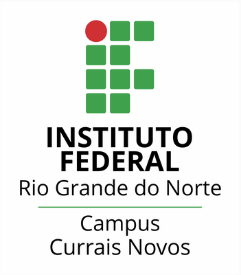 INGLÊS IIATIVIDADE MÓDULO 4ESTUDANTE: ___________________________________DATA: 22/02/2021PROFª ME. CRISTIANE DE BRITO CRUZ(50pts) Observe os prints retirados do vídeo <https://www.youtube.com/watch?v=bdwUJrUNDlo> e utilize o código abaixo para explicar o uso do futuro e traduza as frases: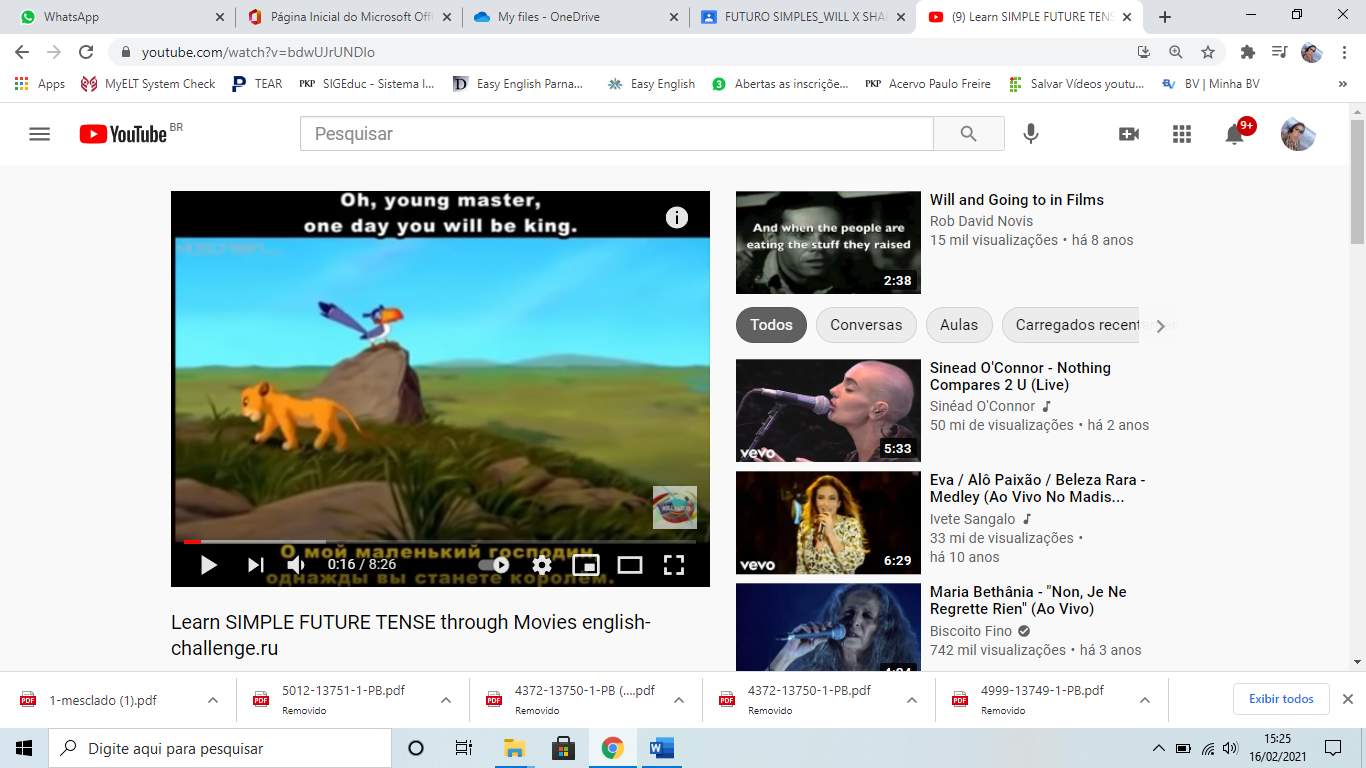 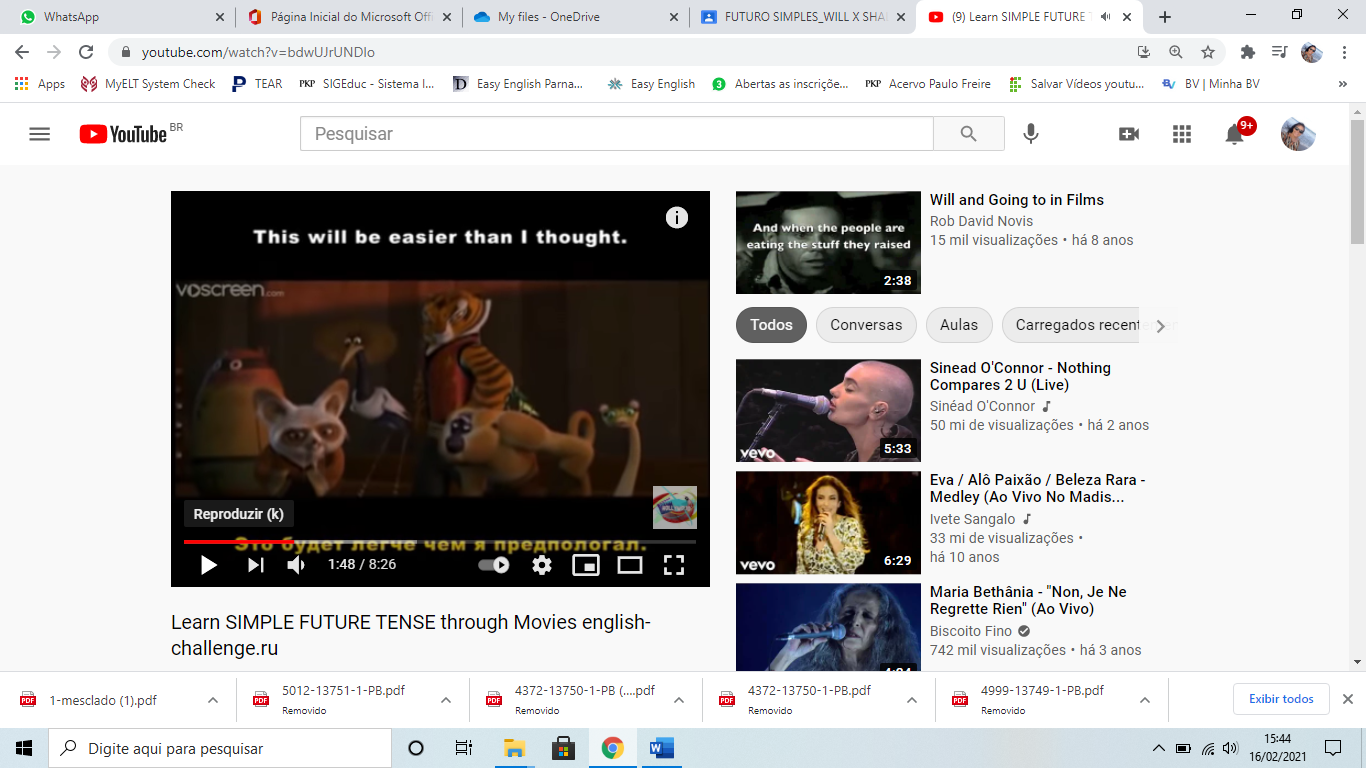 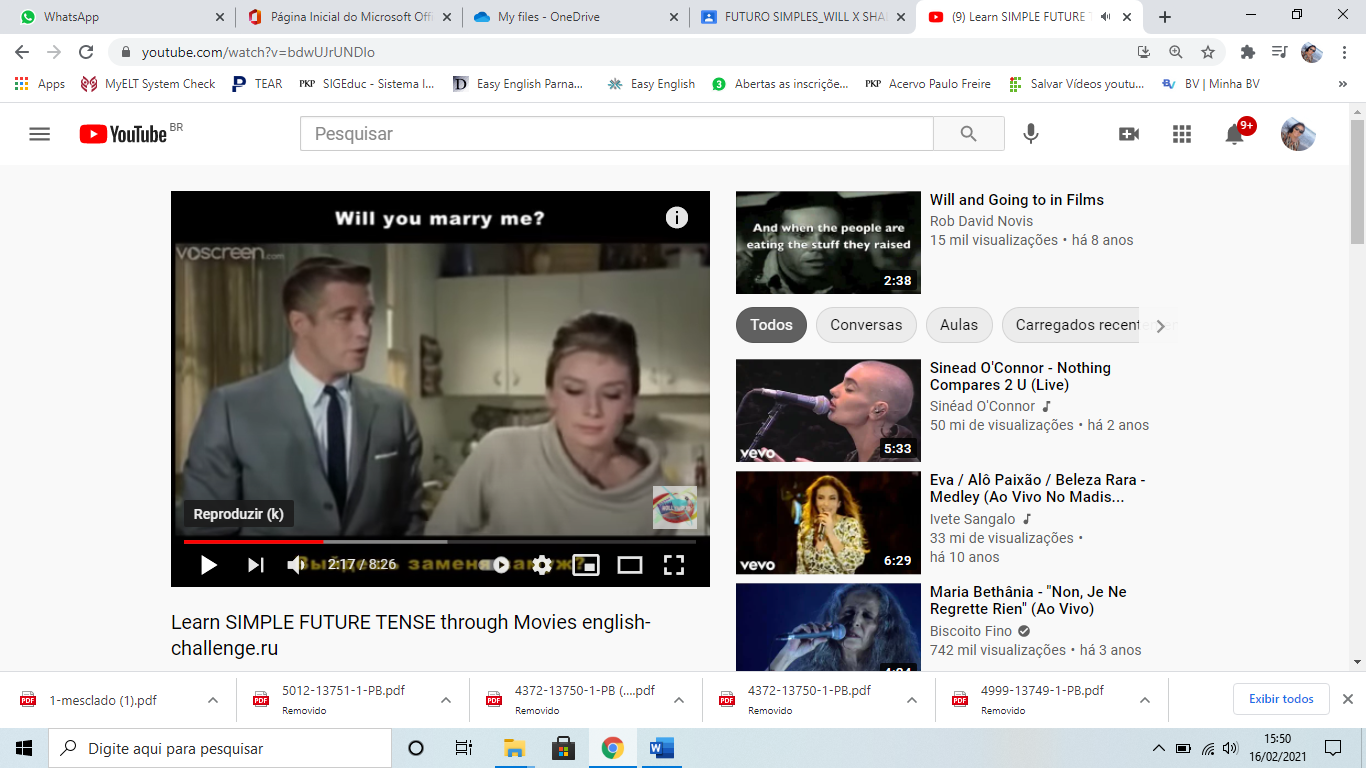 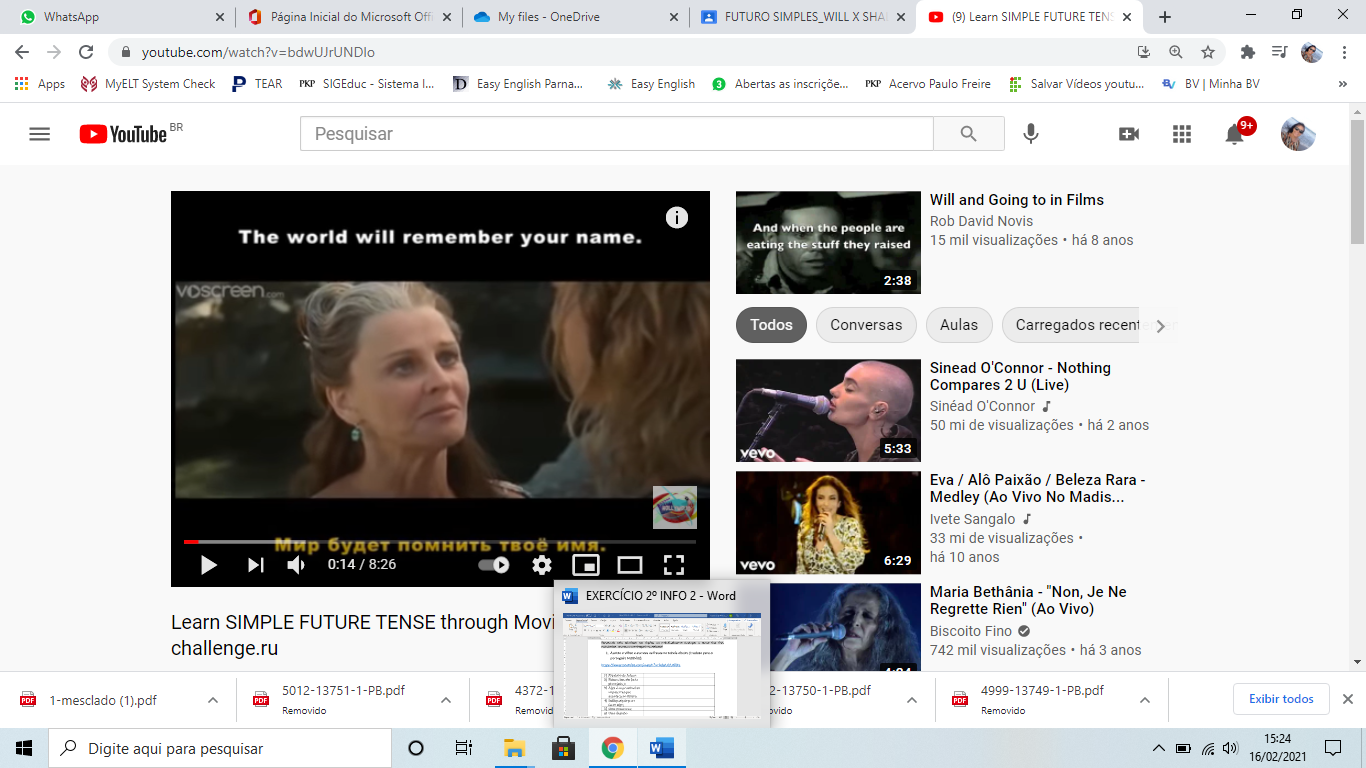 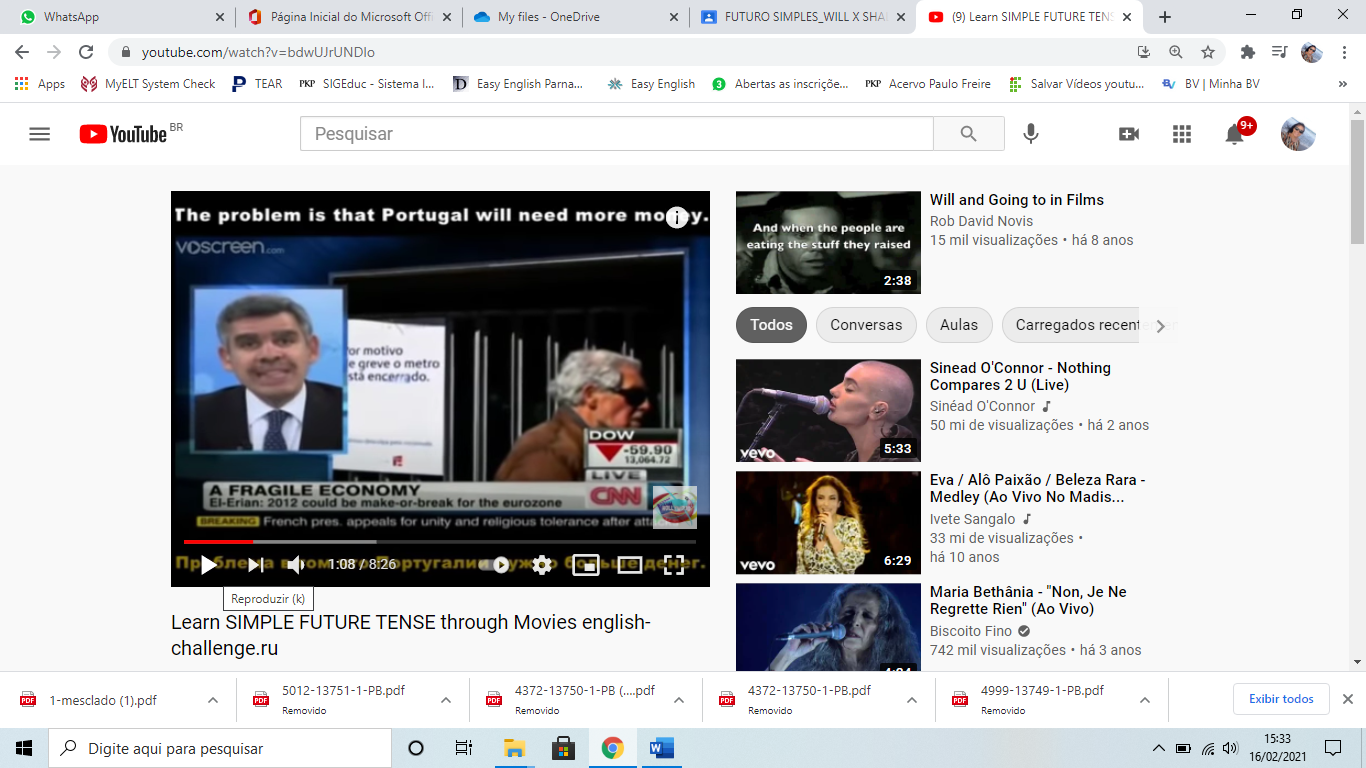 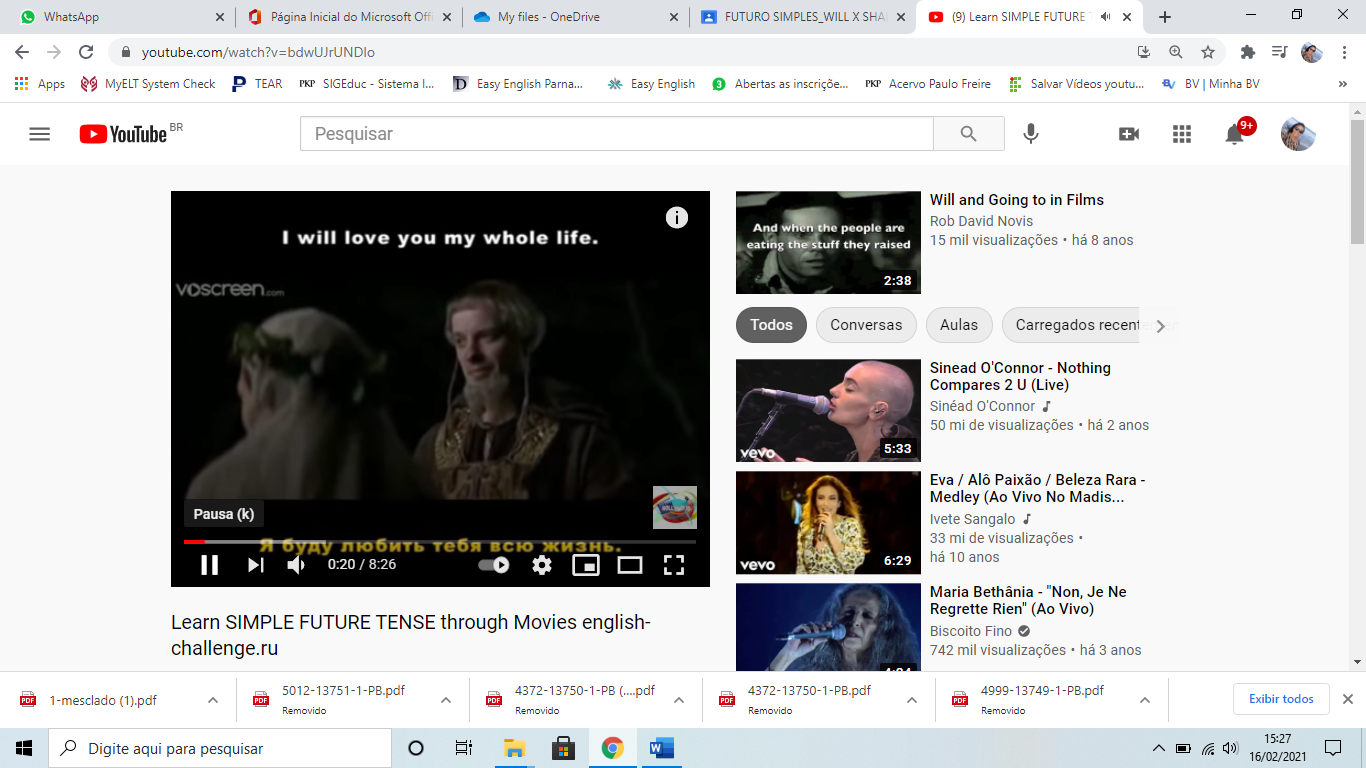 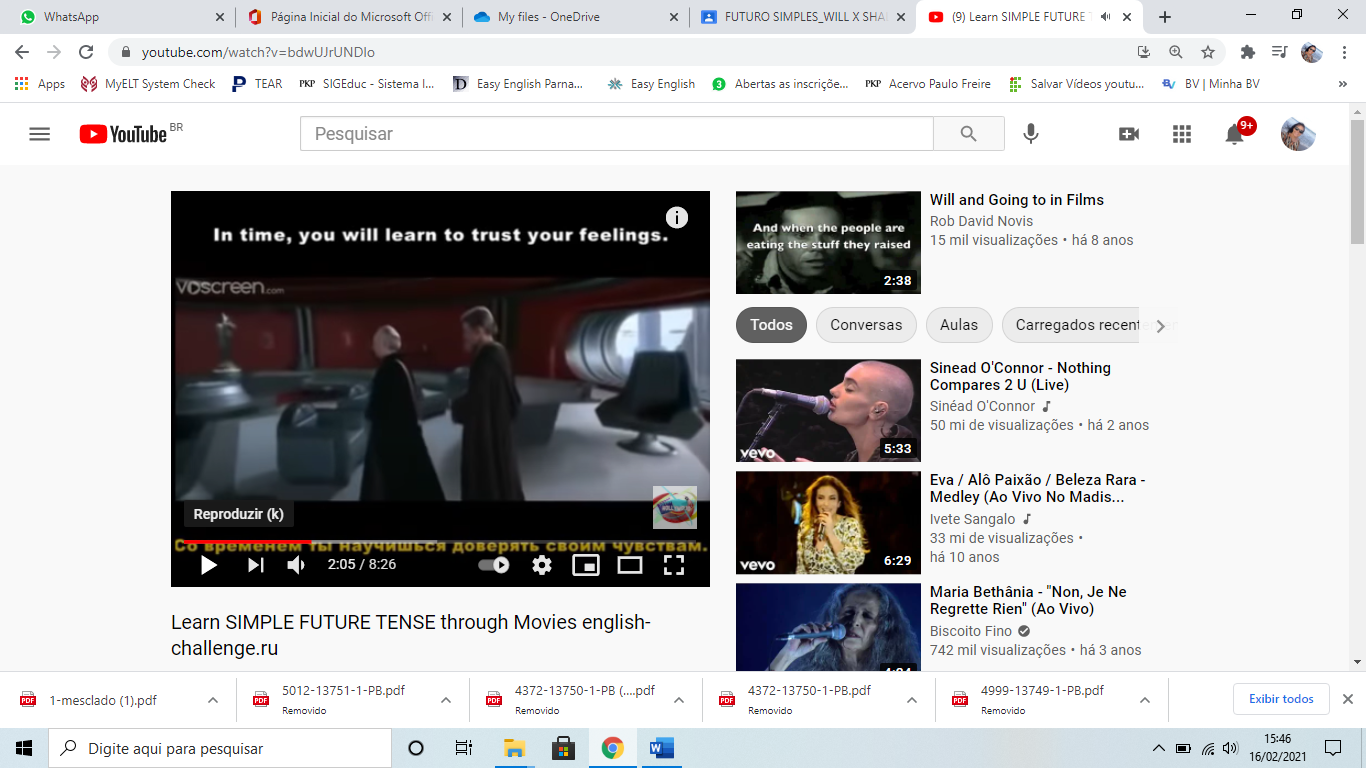 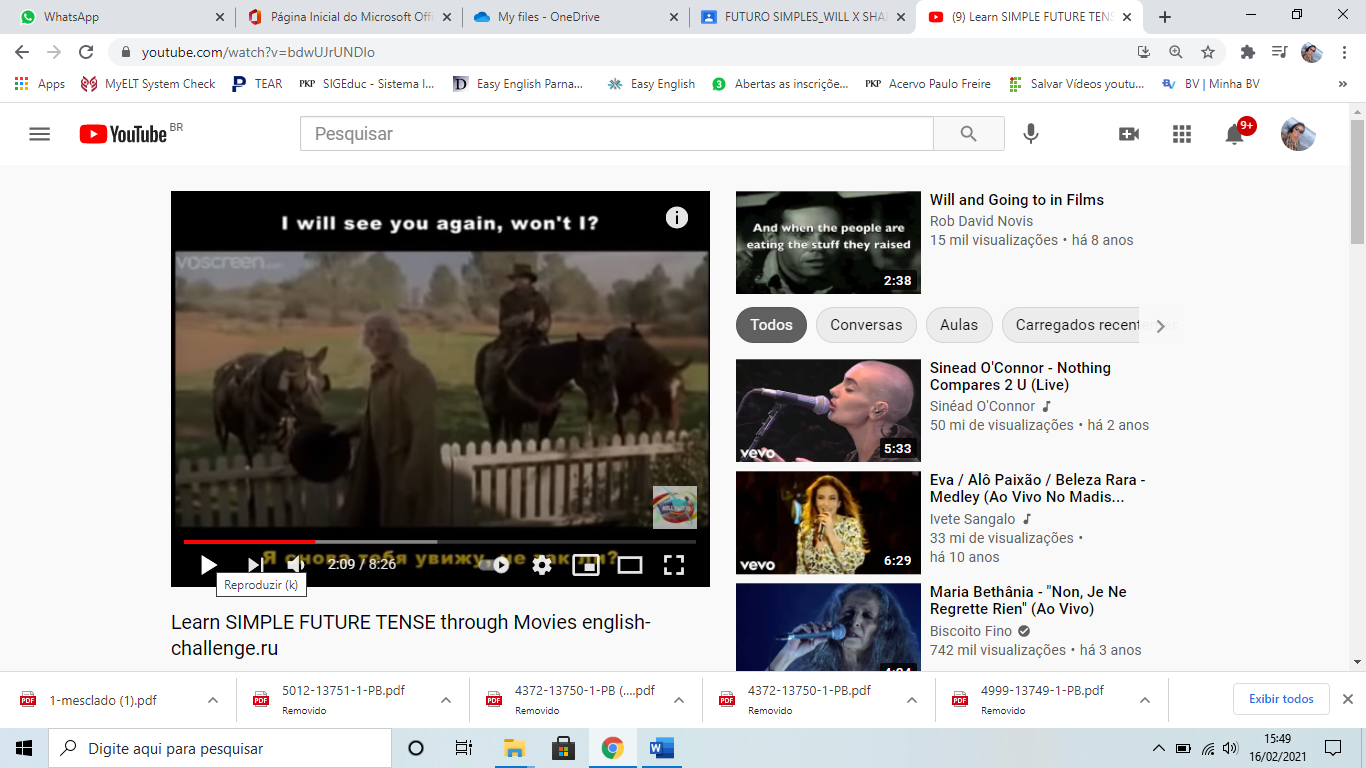 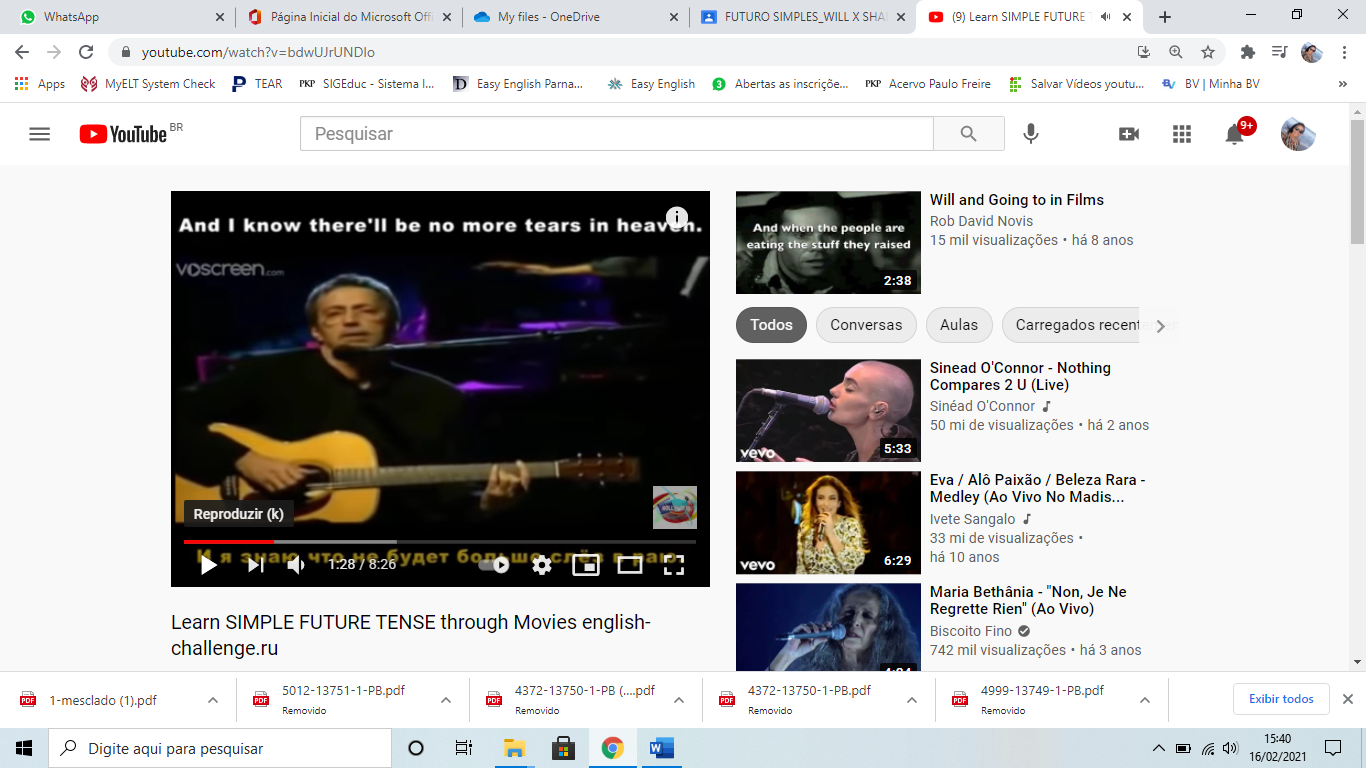 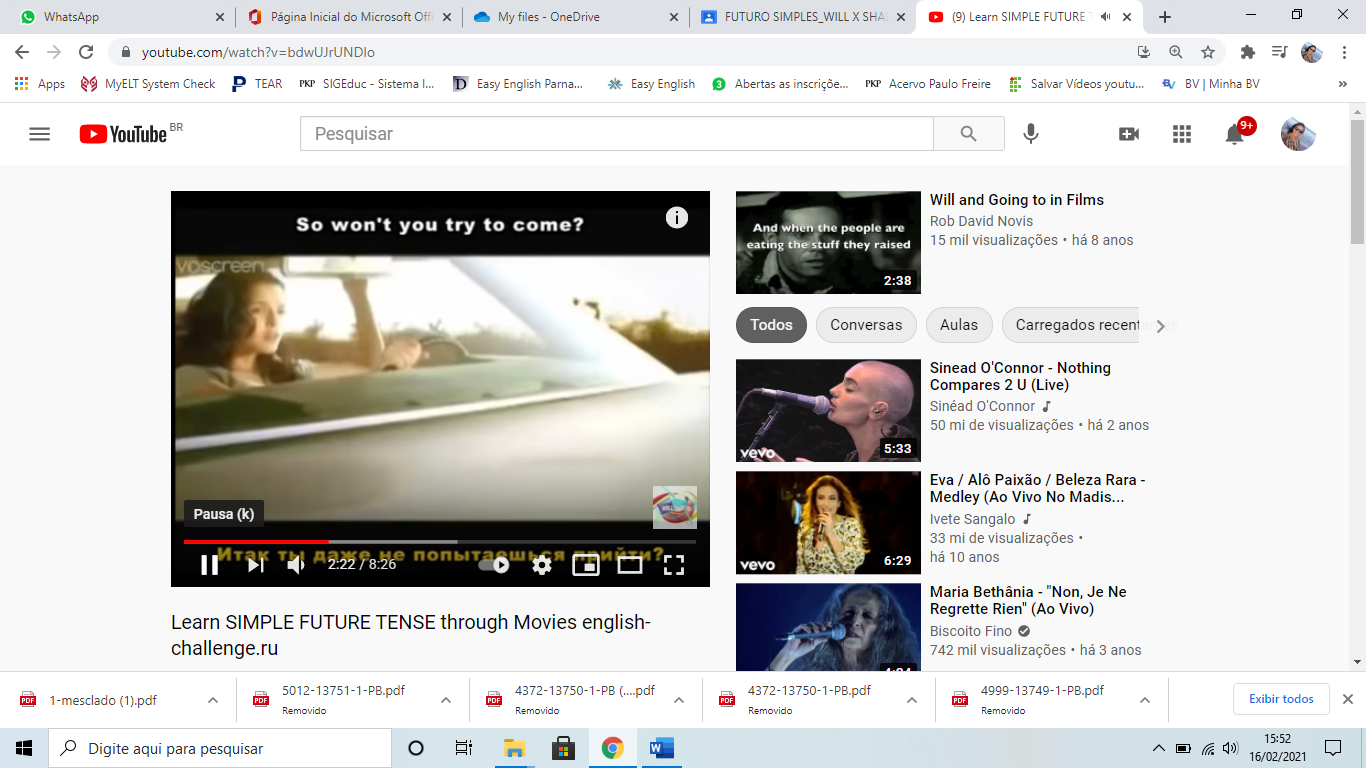 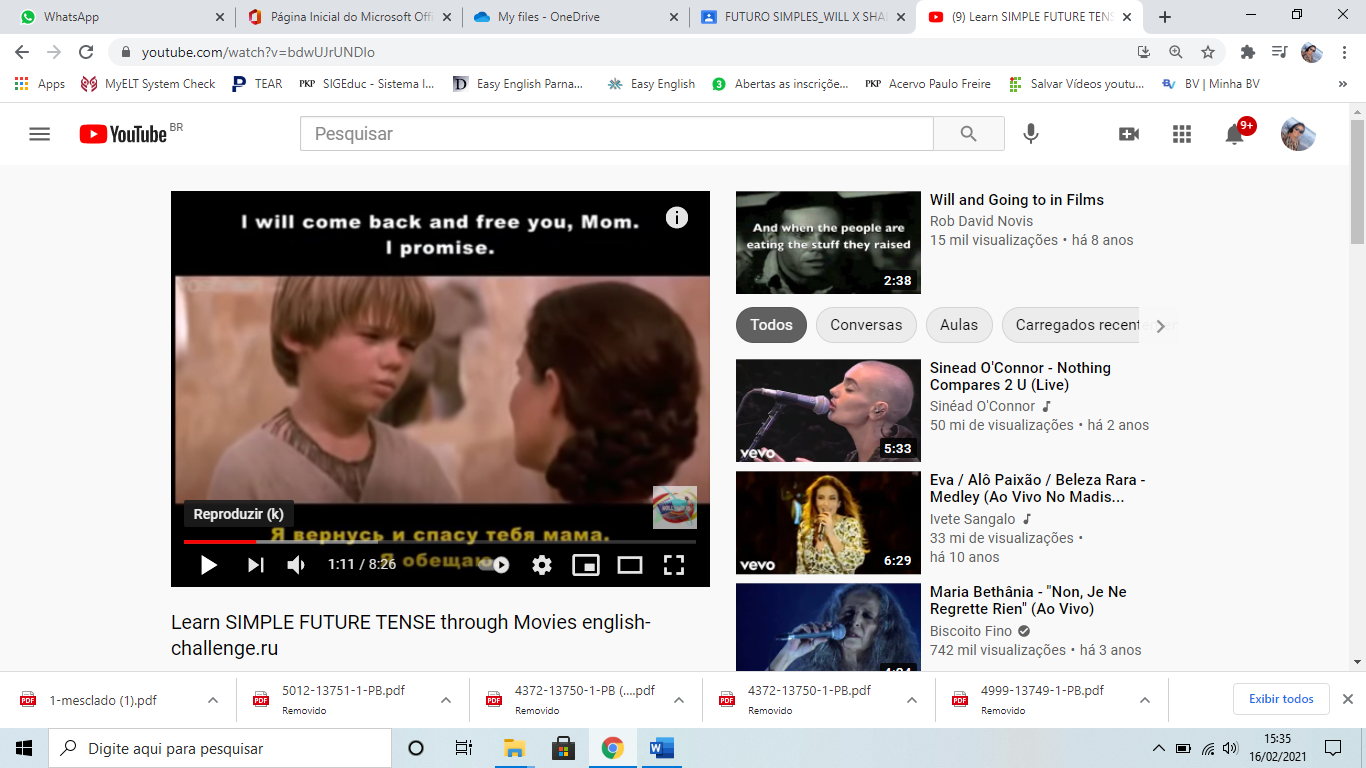 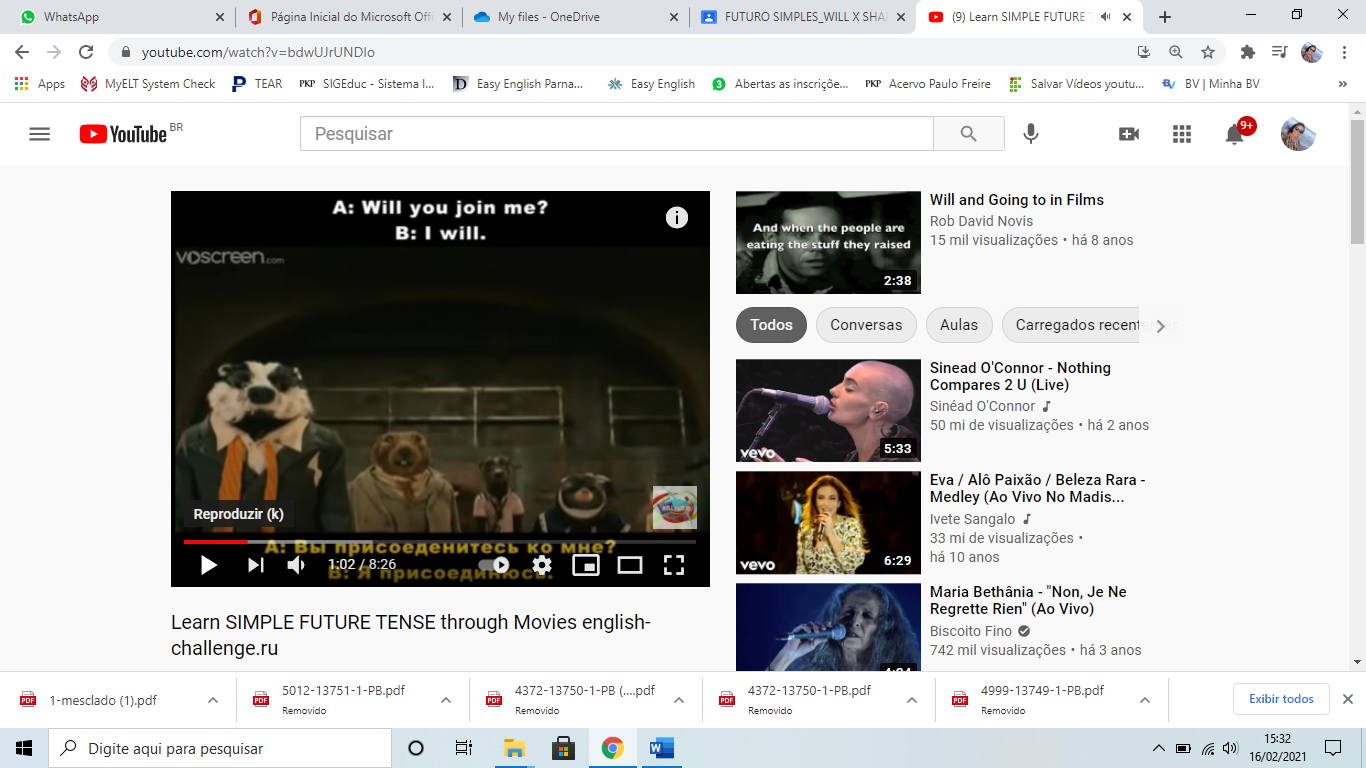 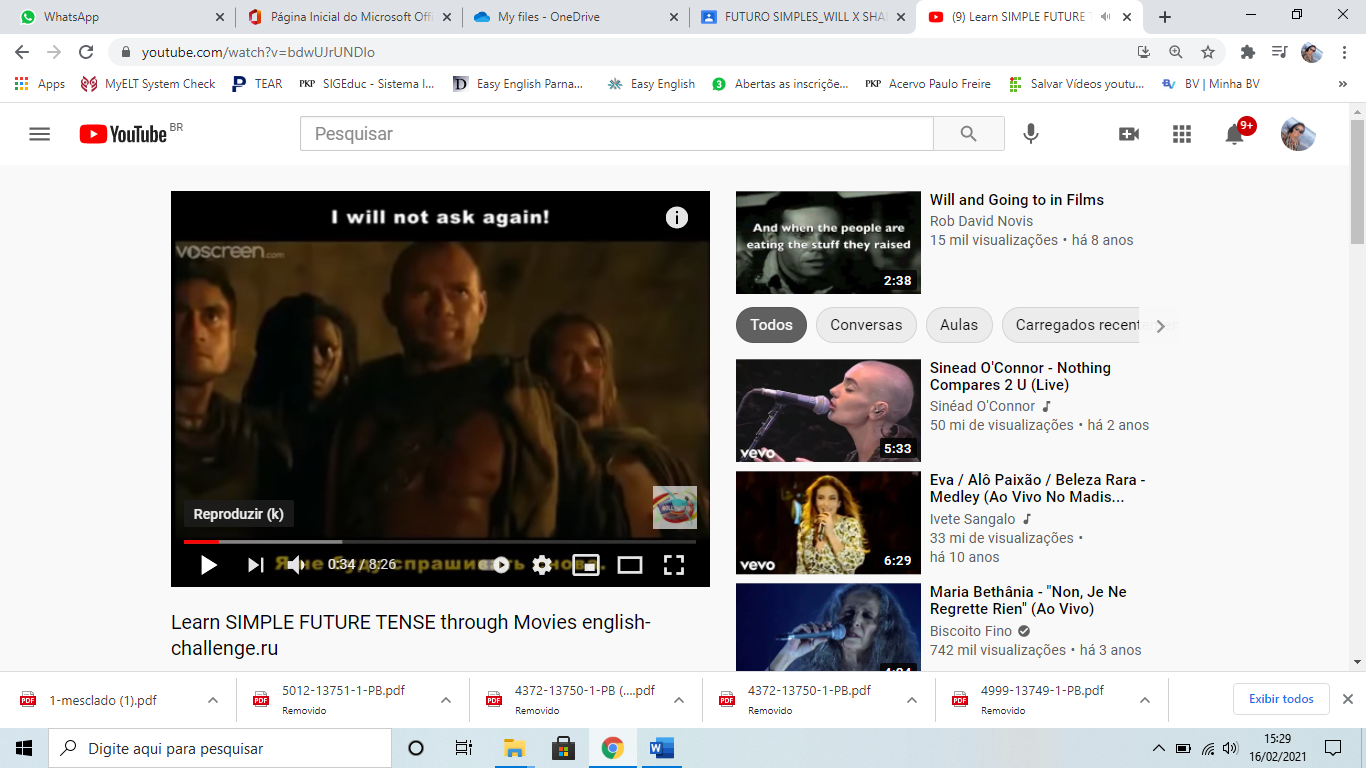 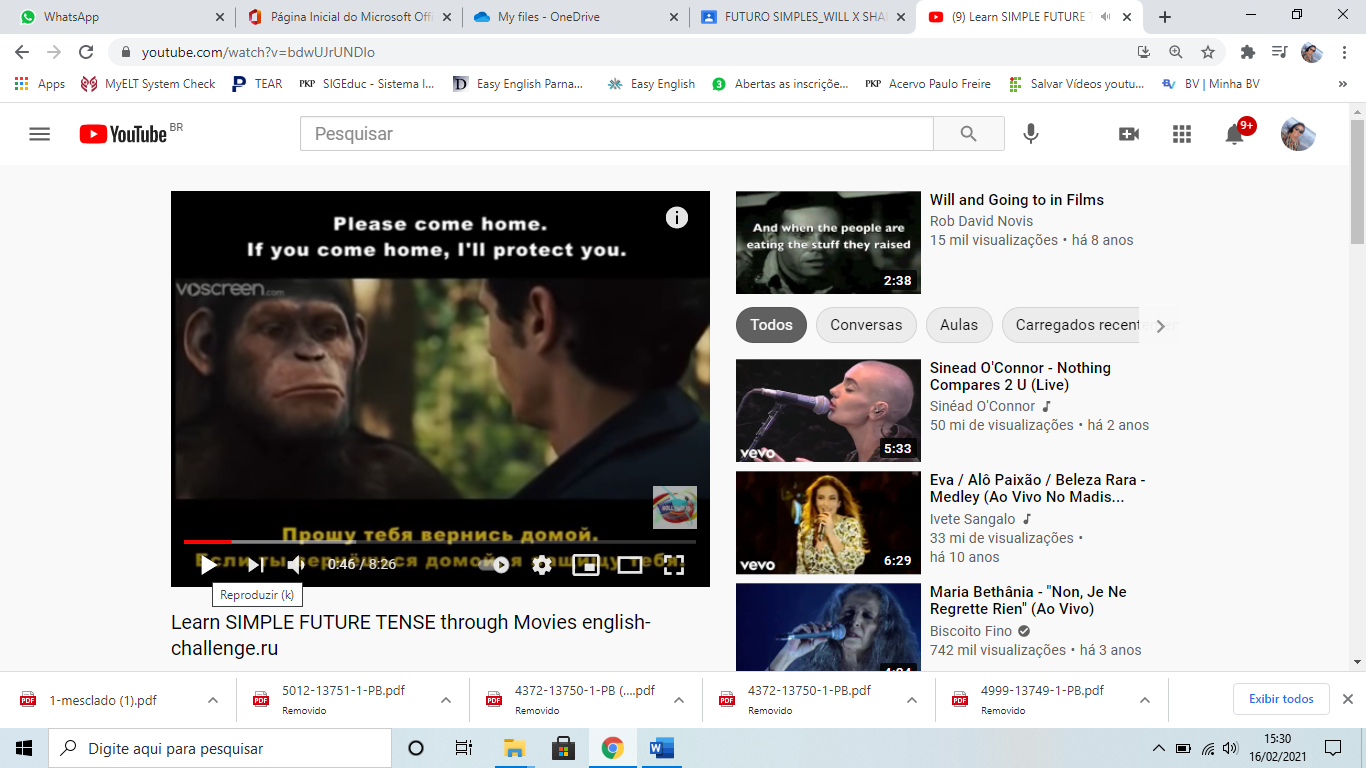 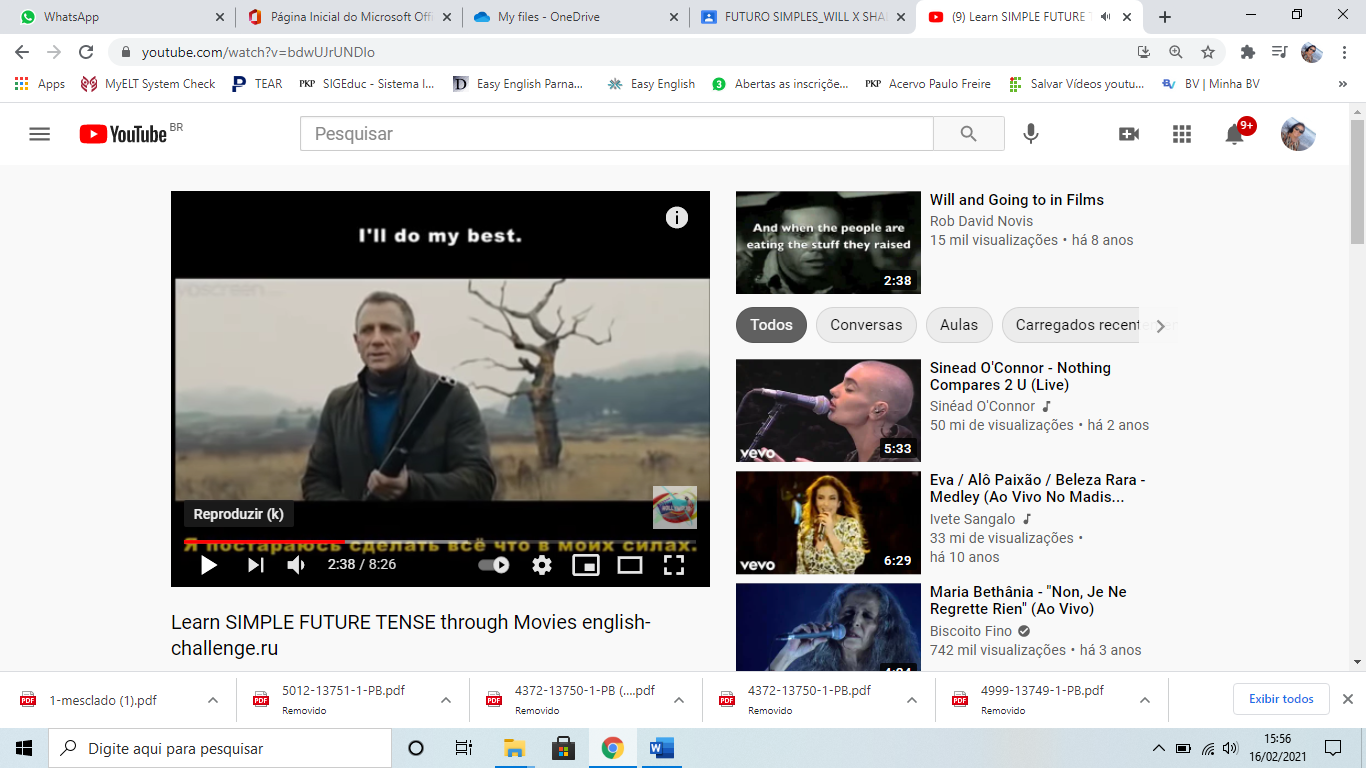 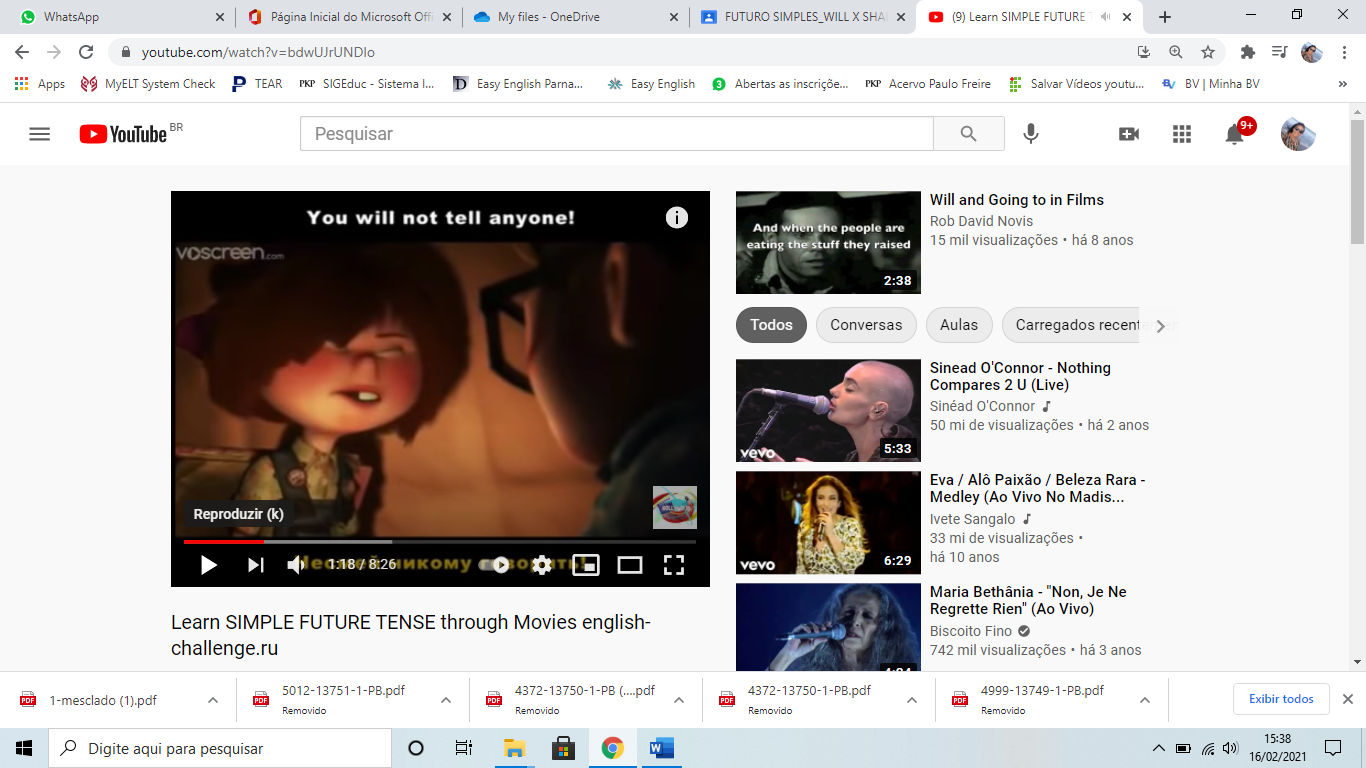 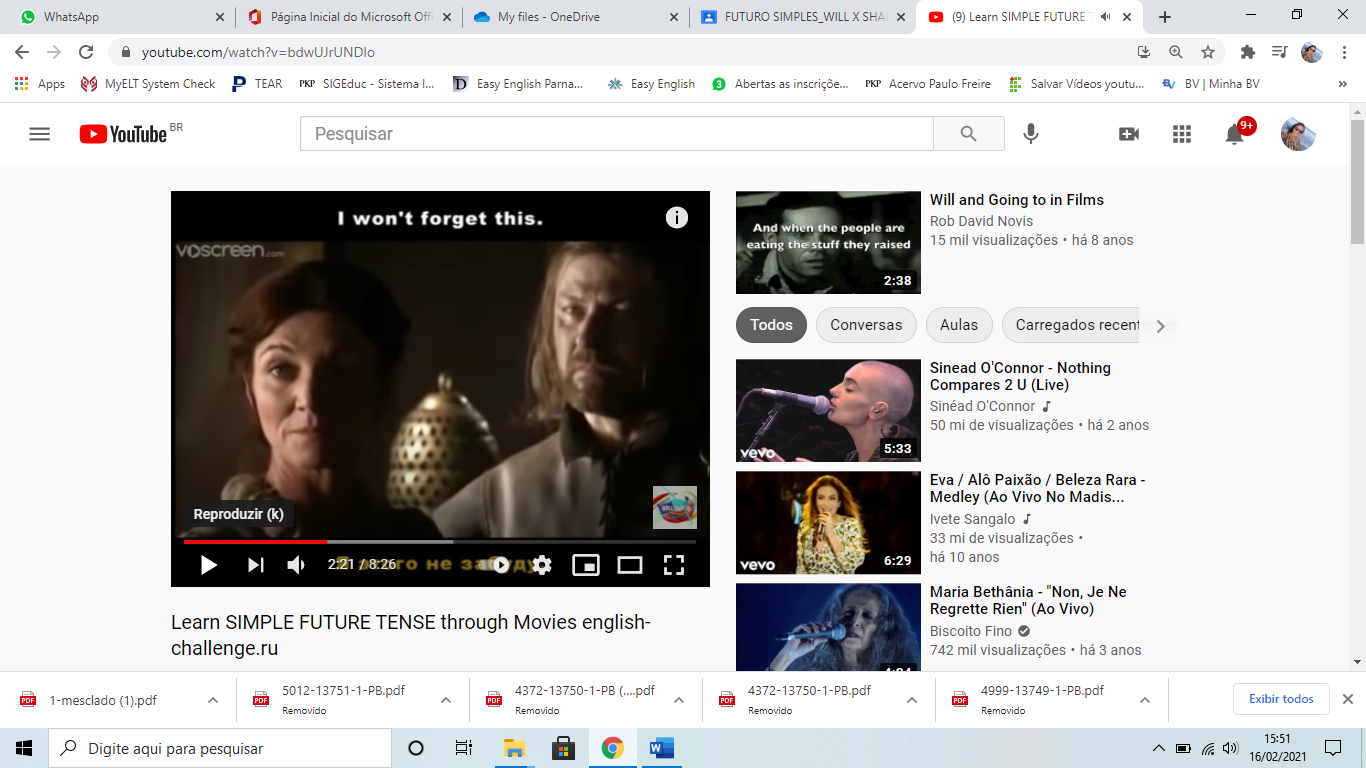 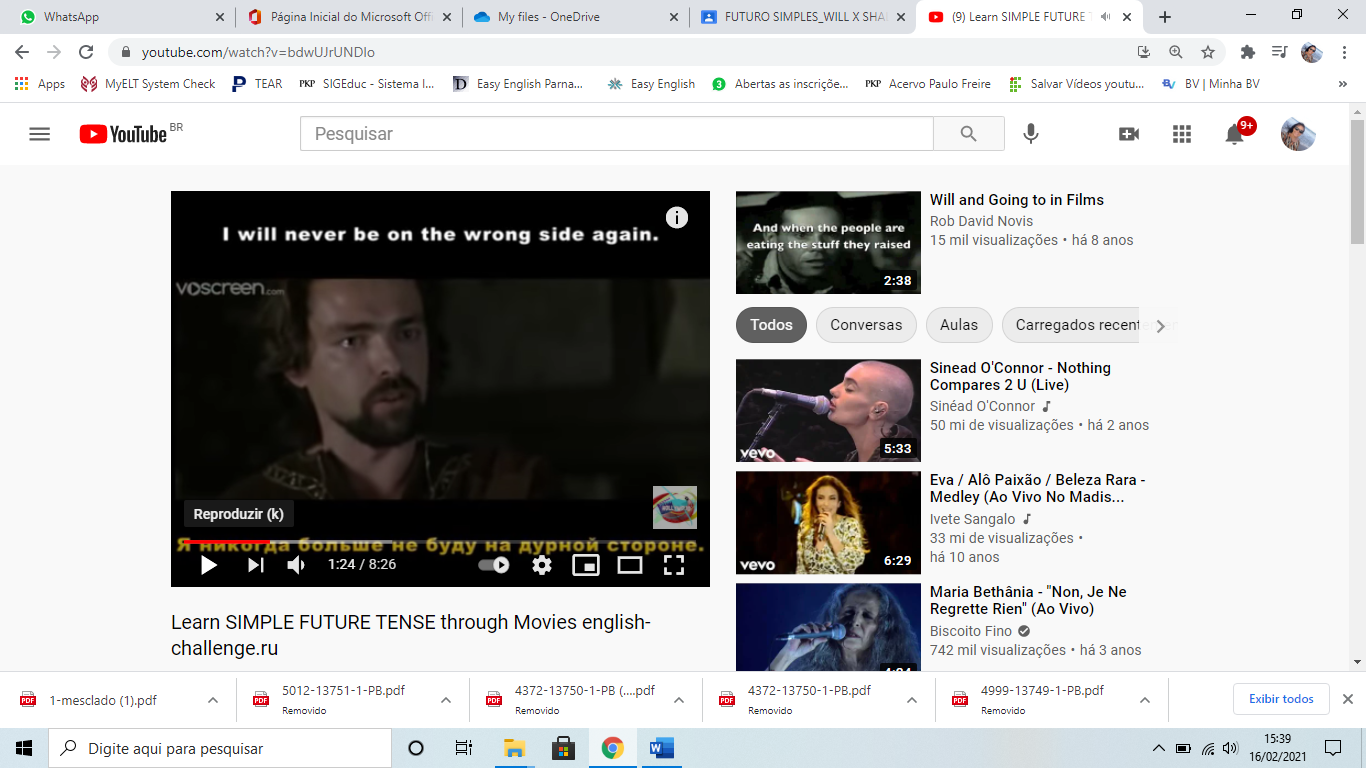 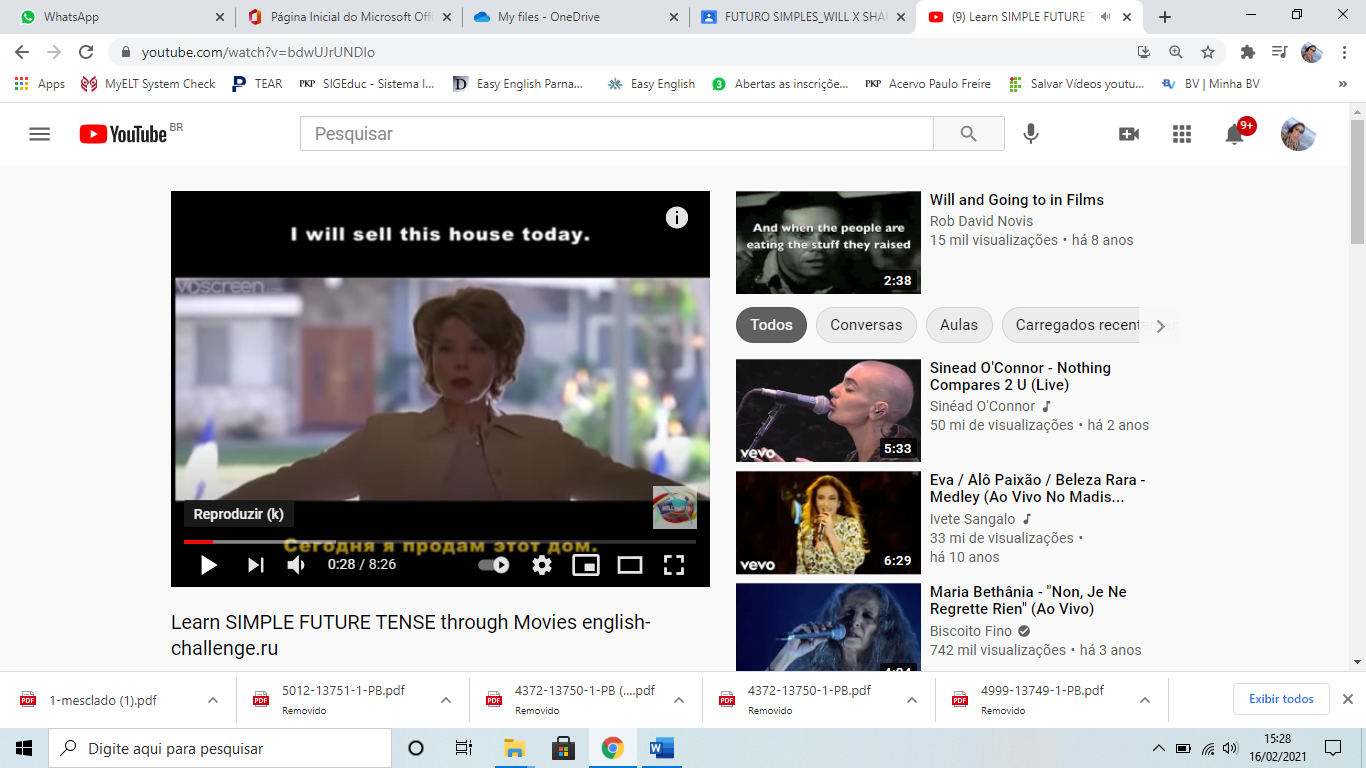 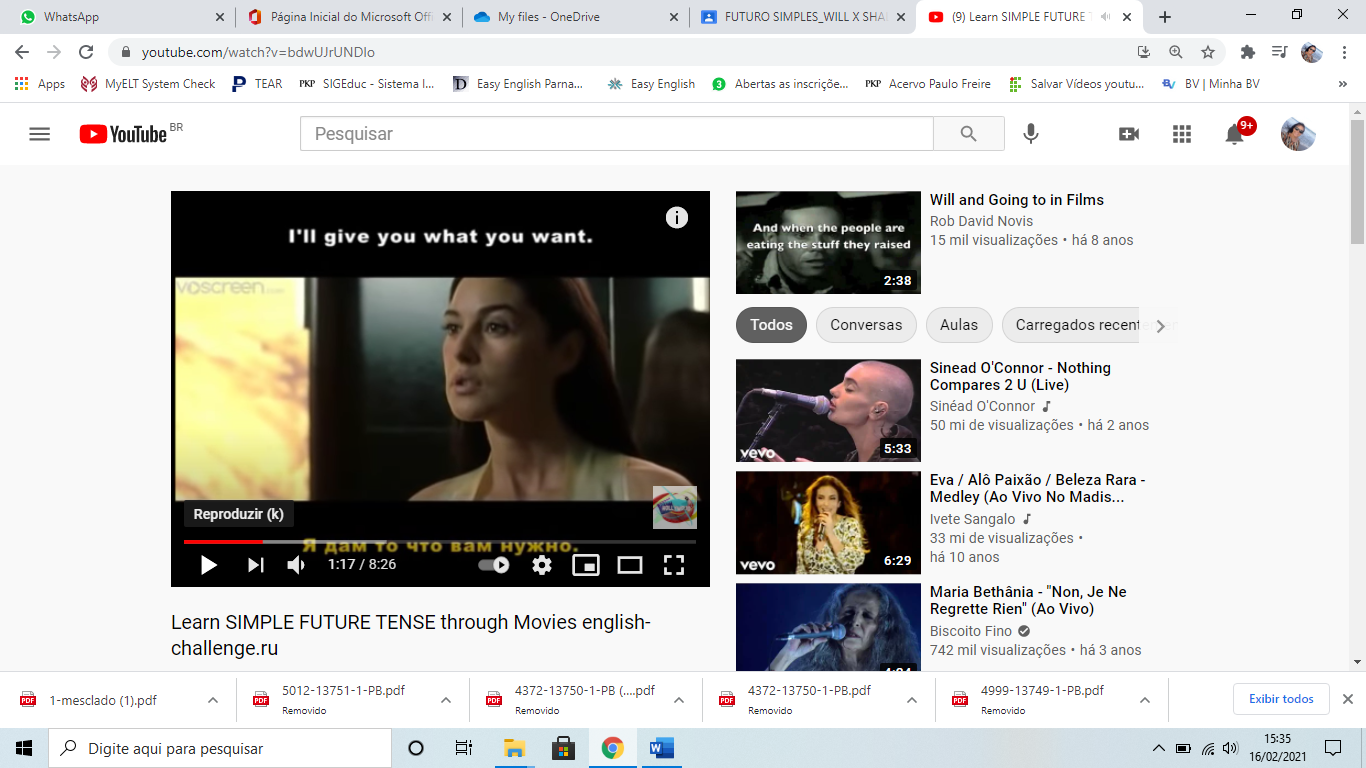 (50pts) Observe os prints retirados dos vídeos <https://www.youtube.com/watch?v=Gwp5i69dSWM> e <https://www.youtube.com/watch?v=e2vmLOlr40s&t=43s> e utilize o código abaixo para explicar o uso do futuro e traduza as frases:AAlgo é improvável ou impossível que aconteça no futuro;FOferta;BDar ordens.GPedir conselhos ou instruções;CDecisão espontânea.HPrevisão de futuro;DFuturo incerto (não planejado);IPromessa;EIndisposição para fazer algo;JSugestão;Ação planejada (no passado);Decisão espontânea;Futuro certo, possível;Futuro incerto;Indisposição de fazer algo (muito formal);Pedir conselhos ou instruções;Previsão de futuro (com evidências);Sugestão/oferecimento;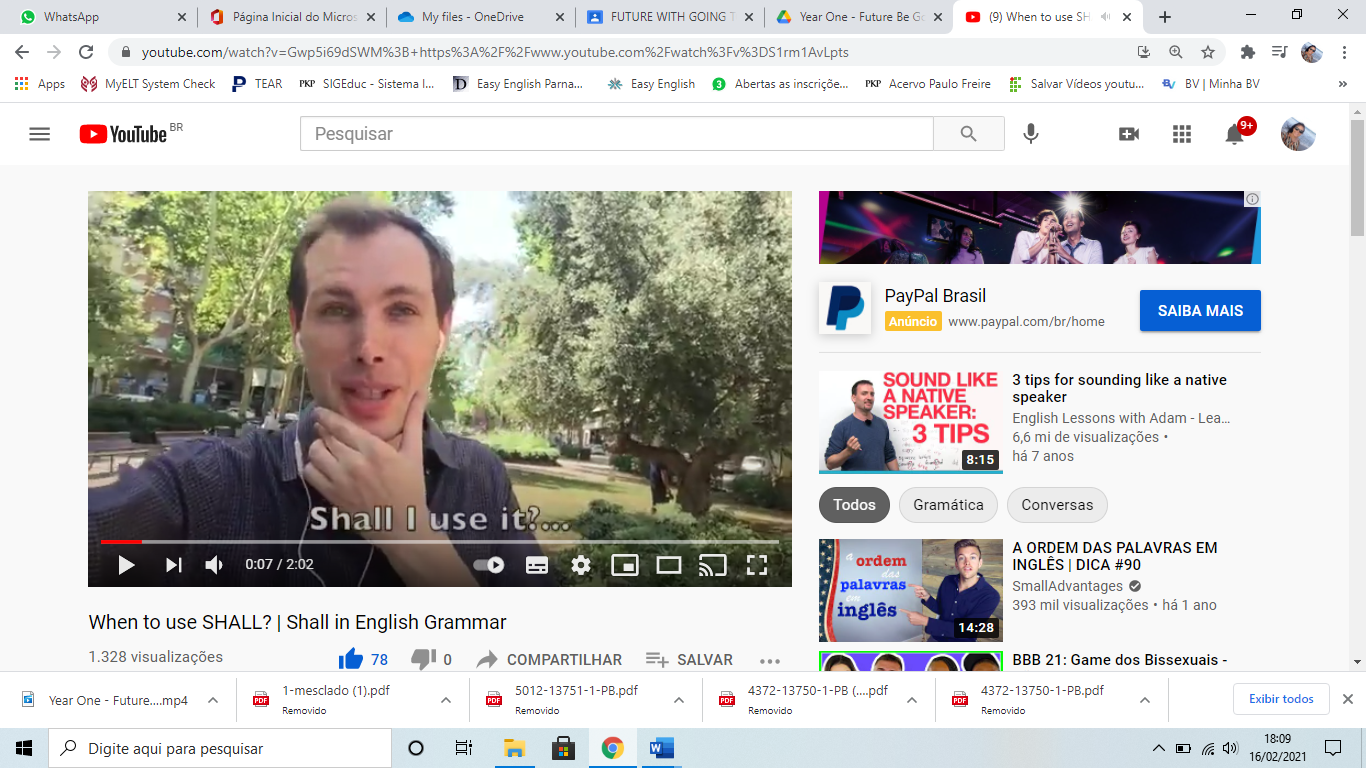 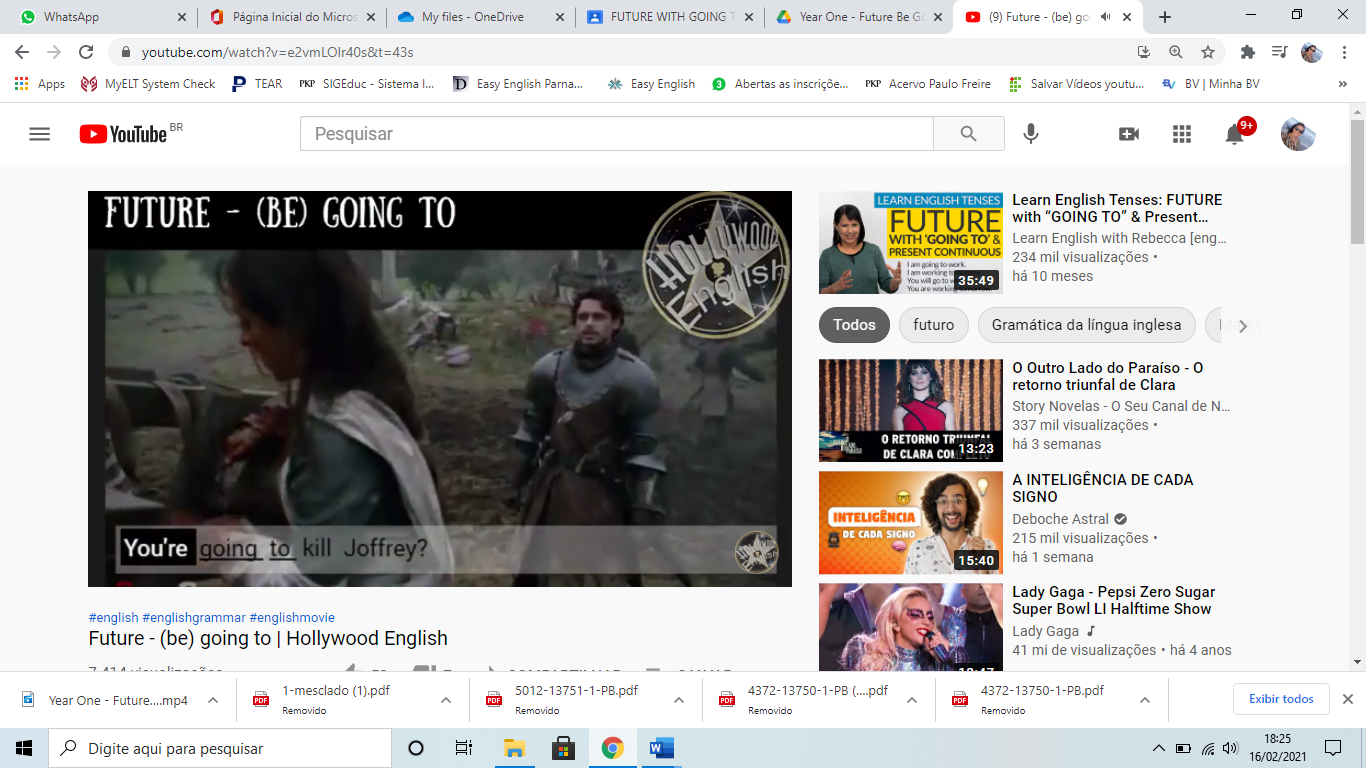 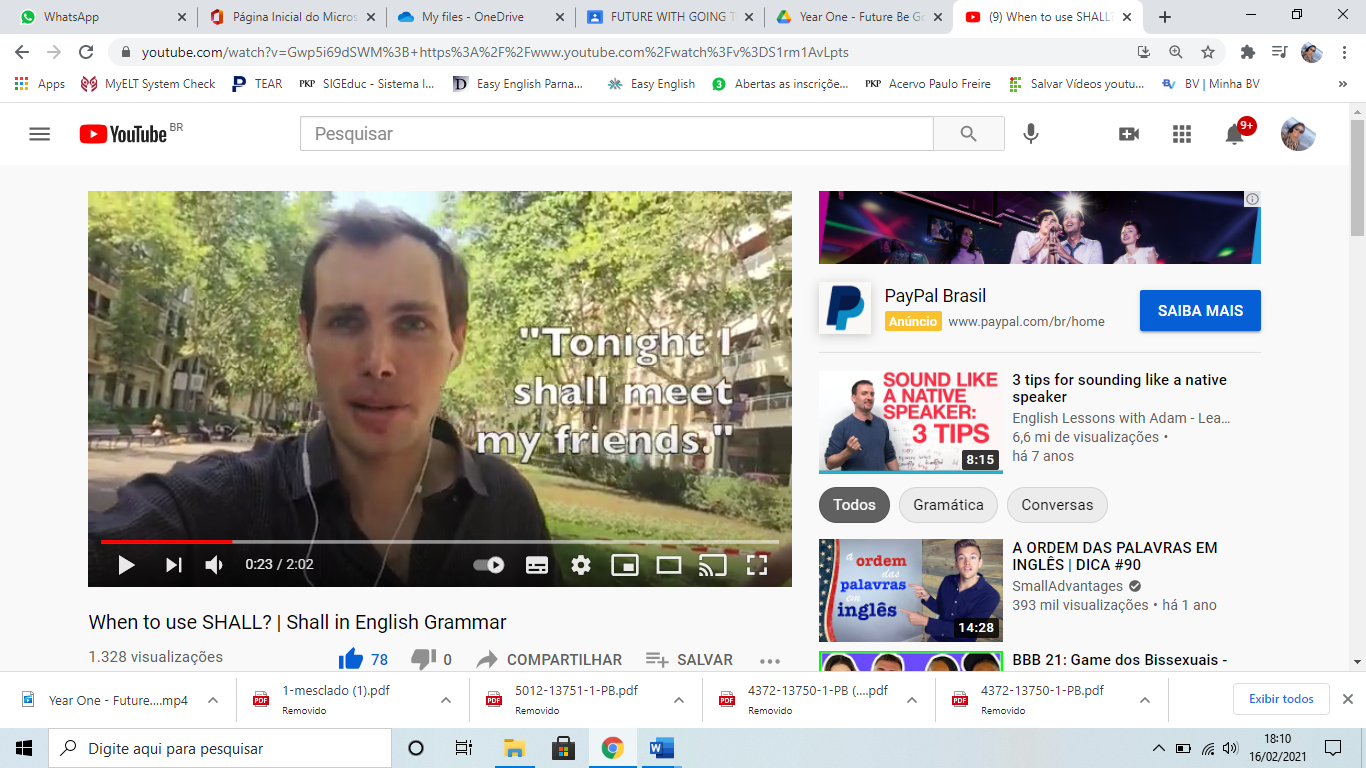 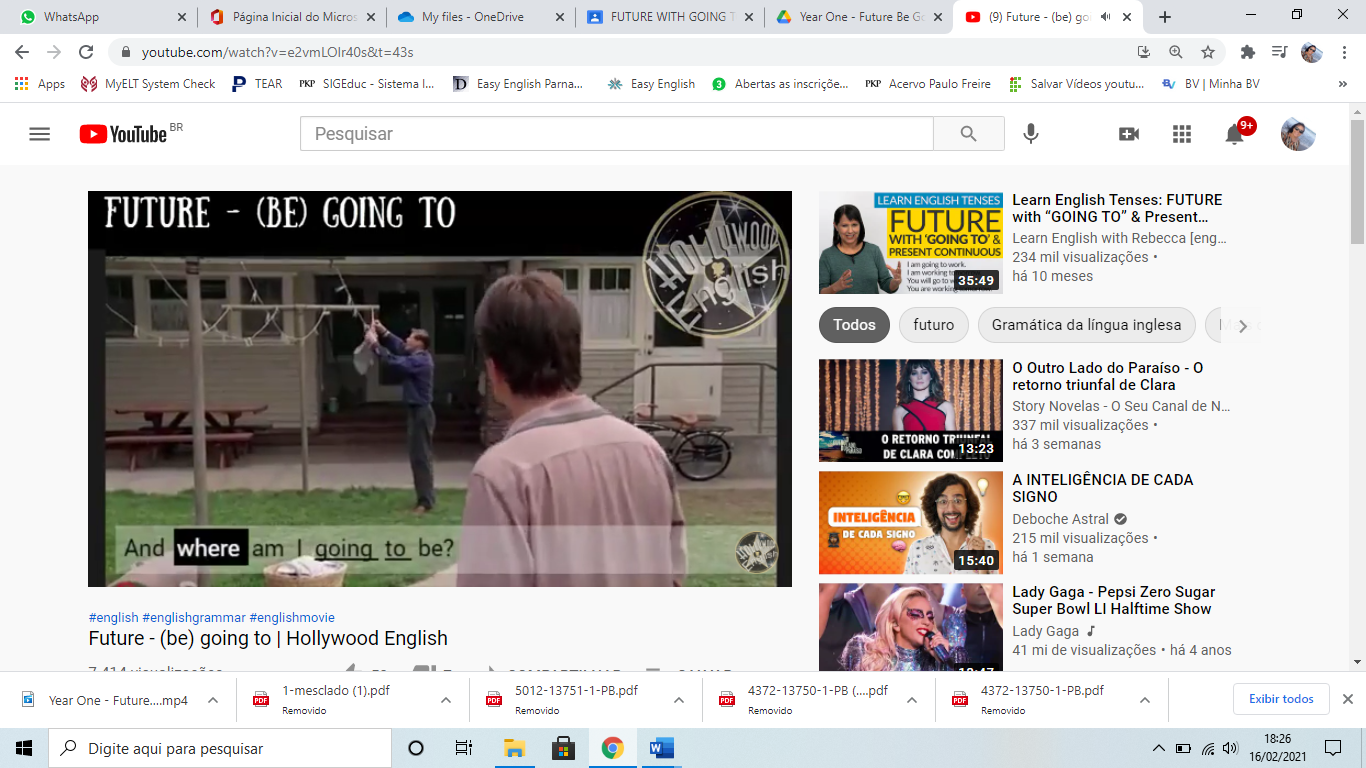 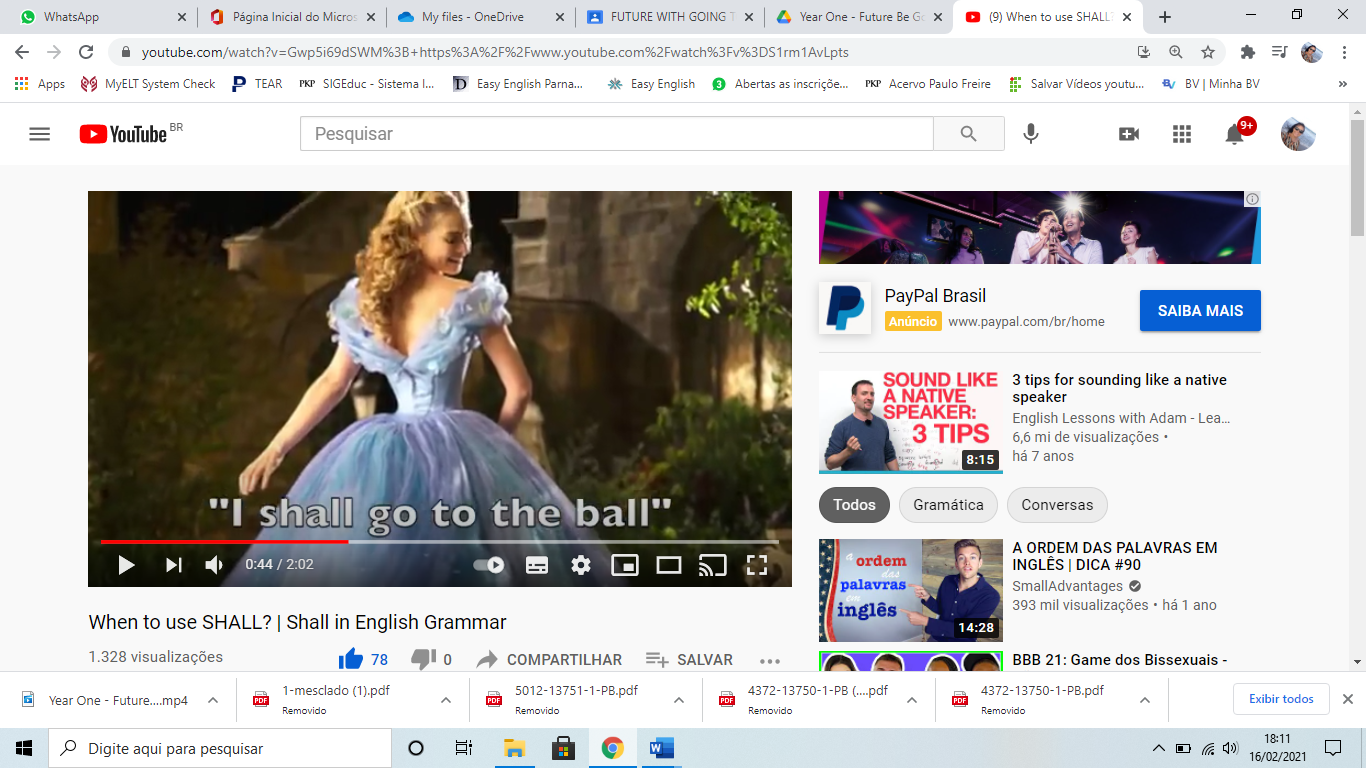 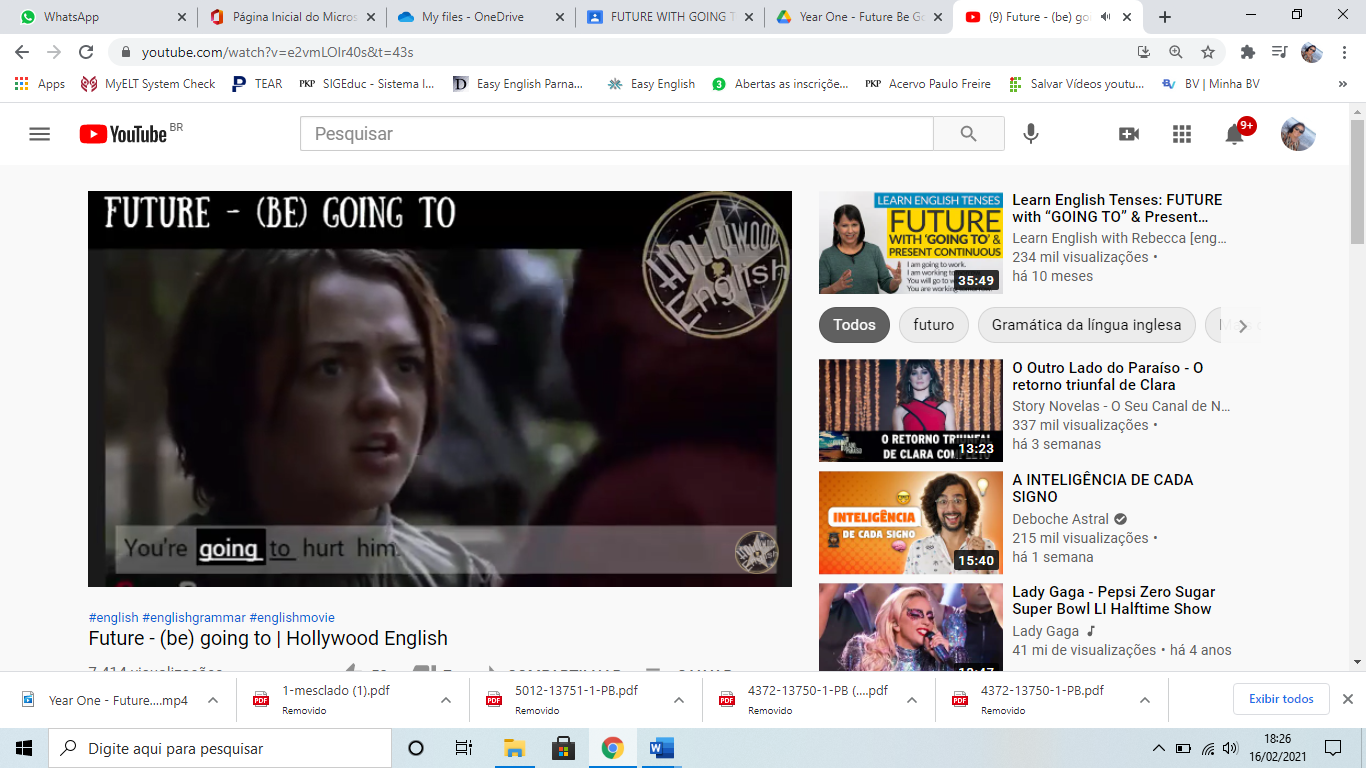 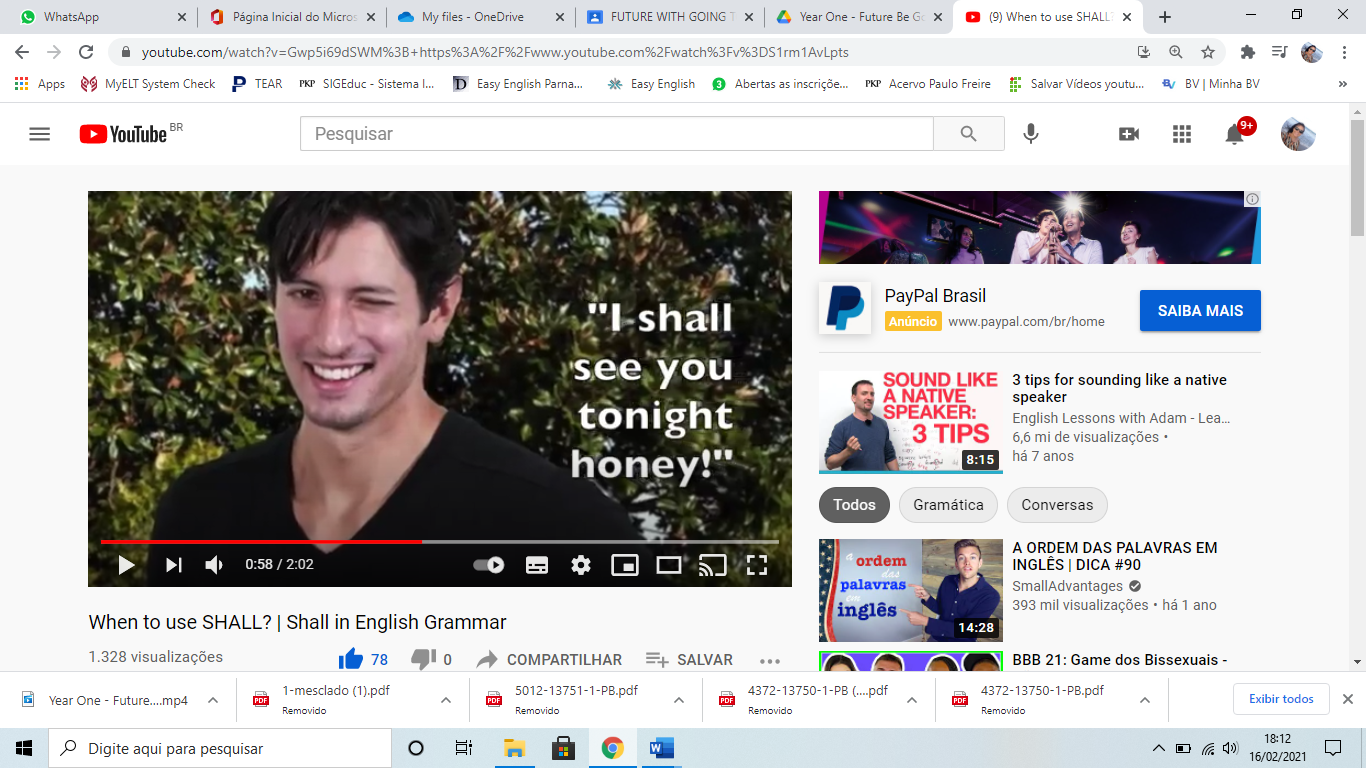 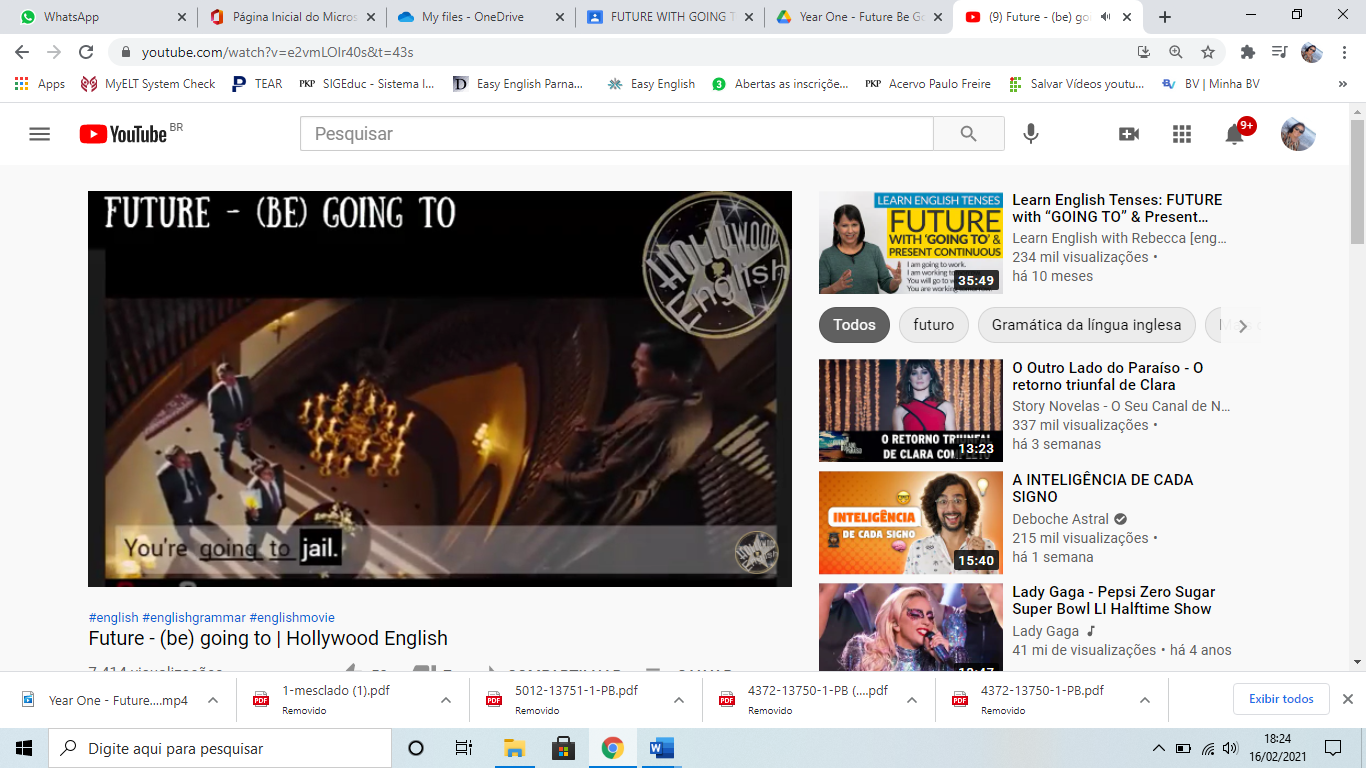 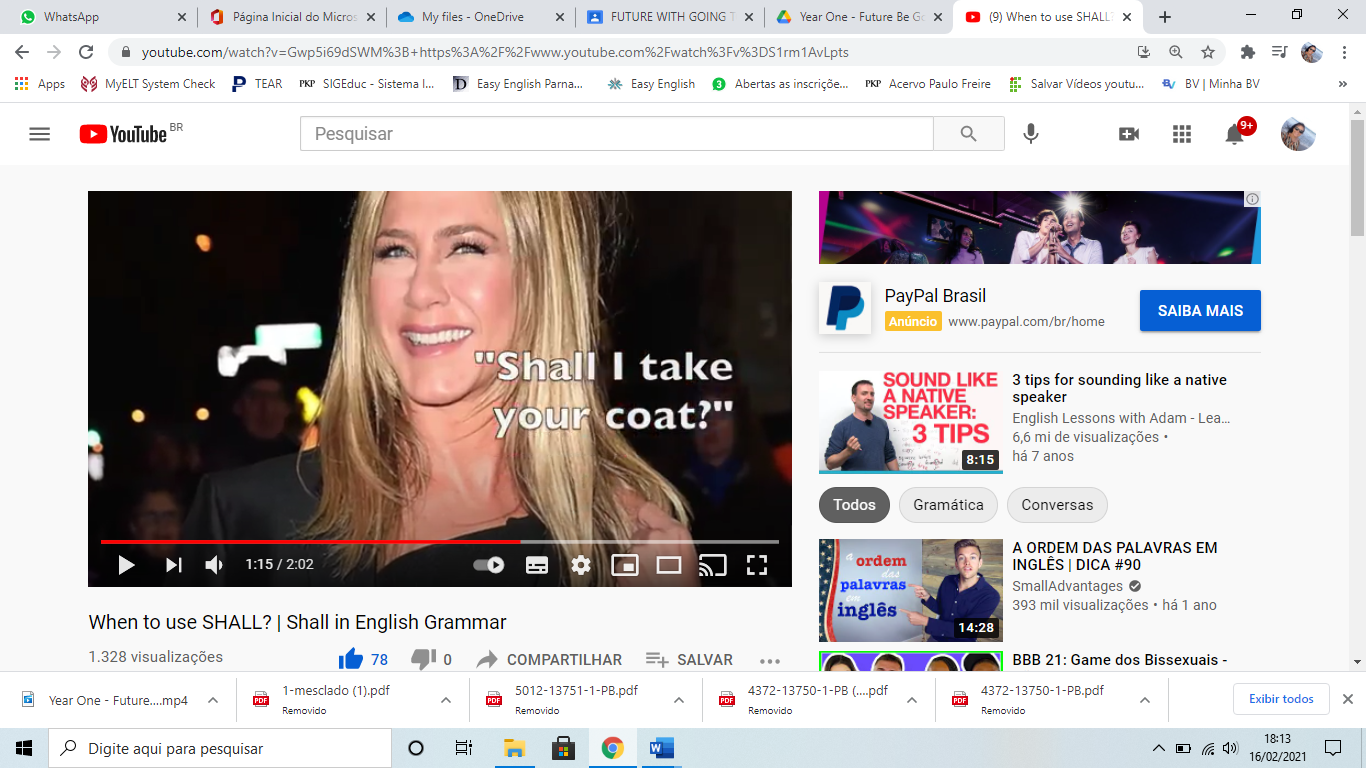 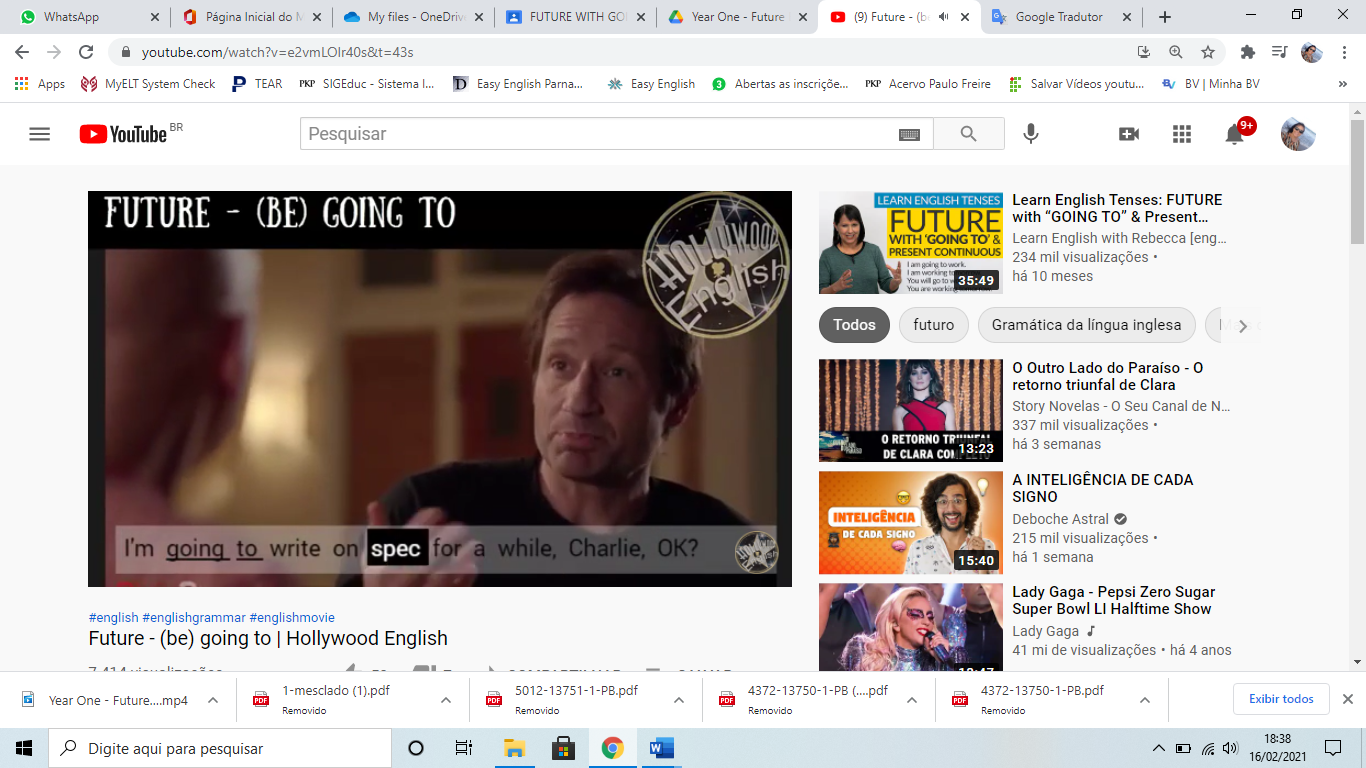 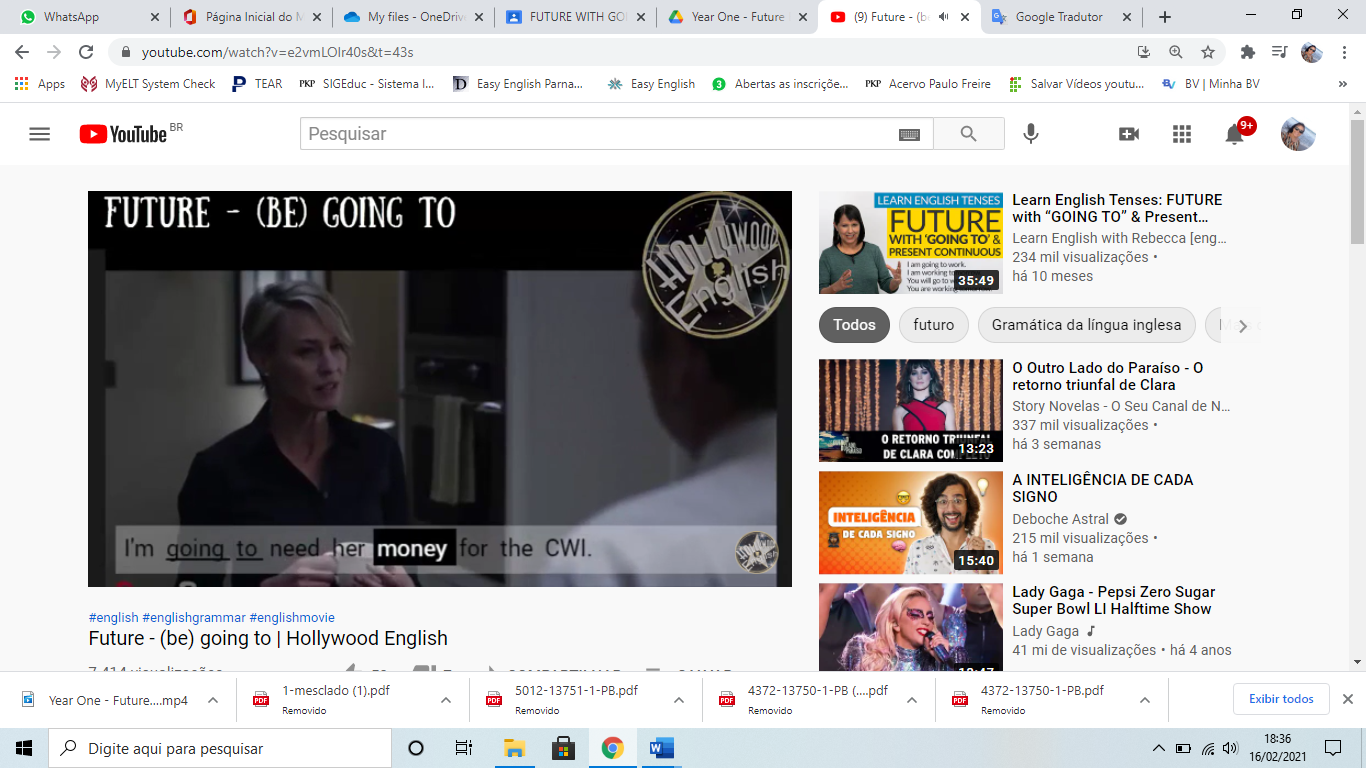 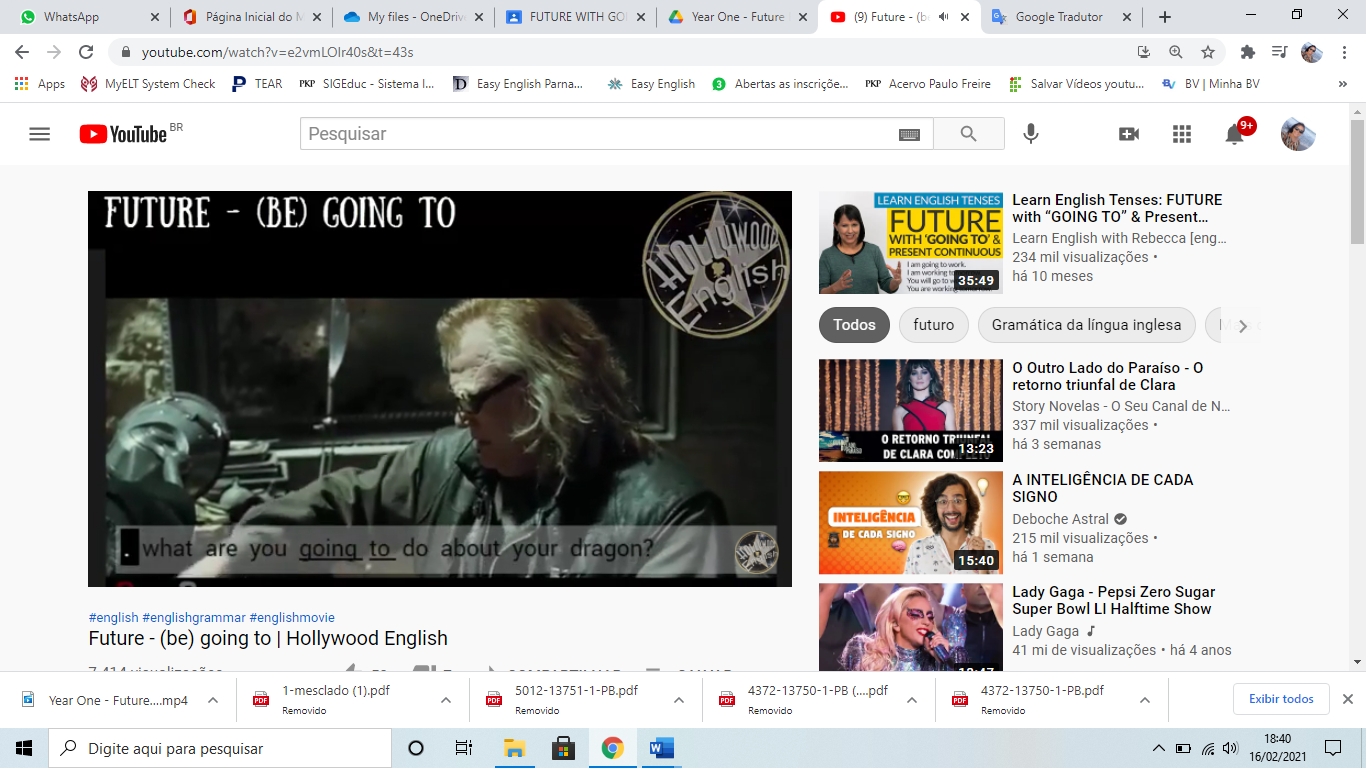 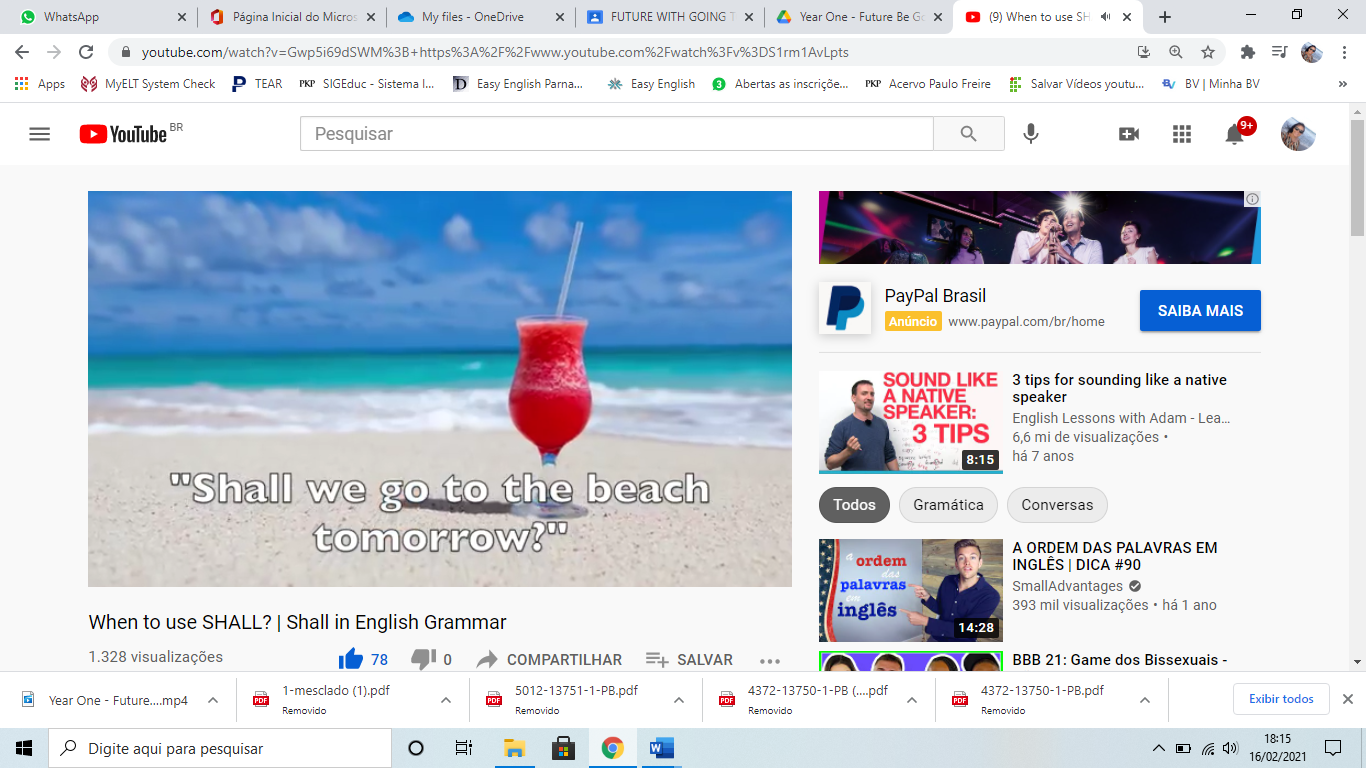 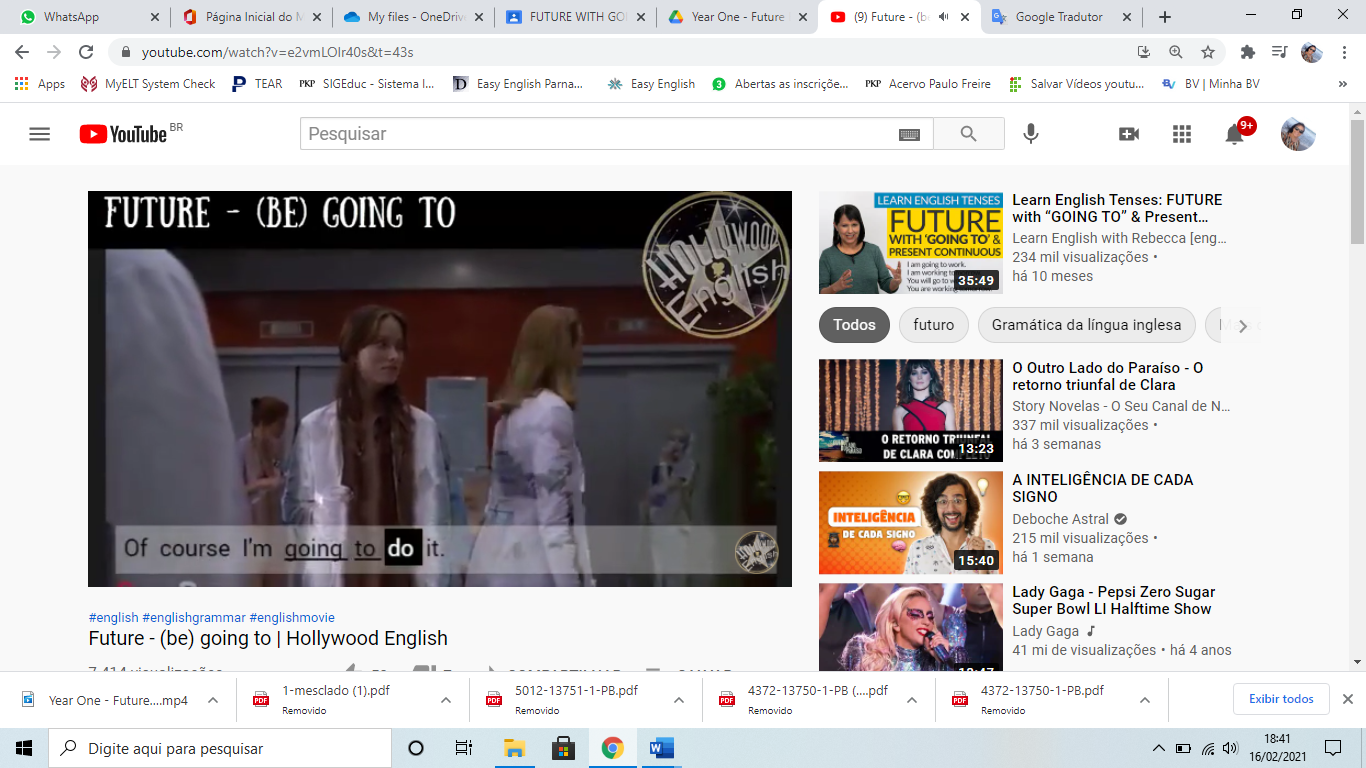 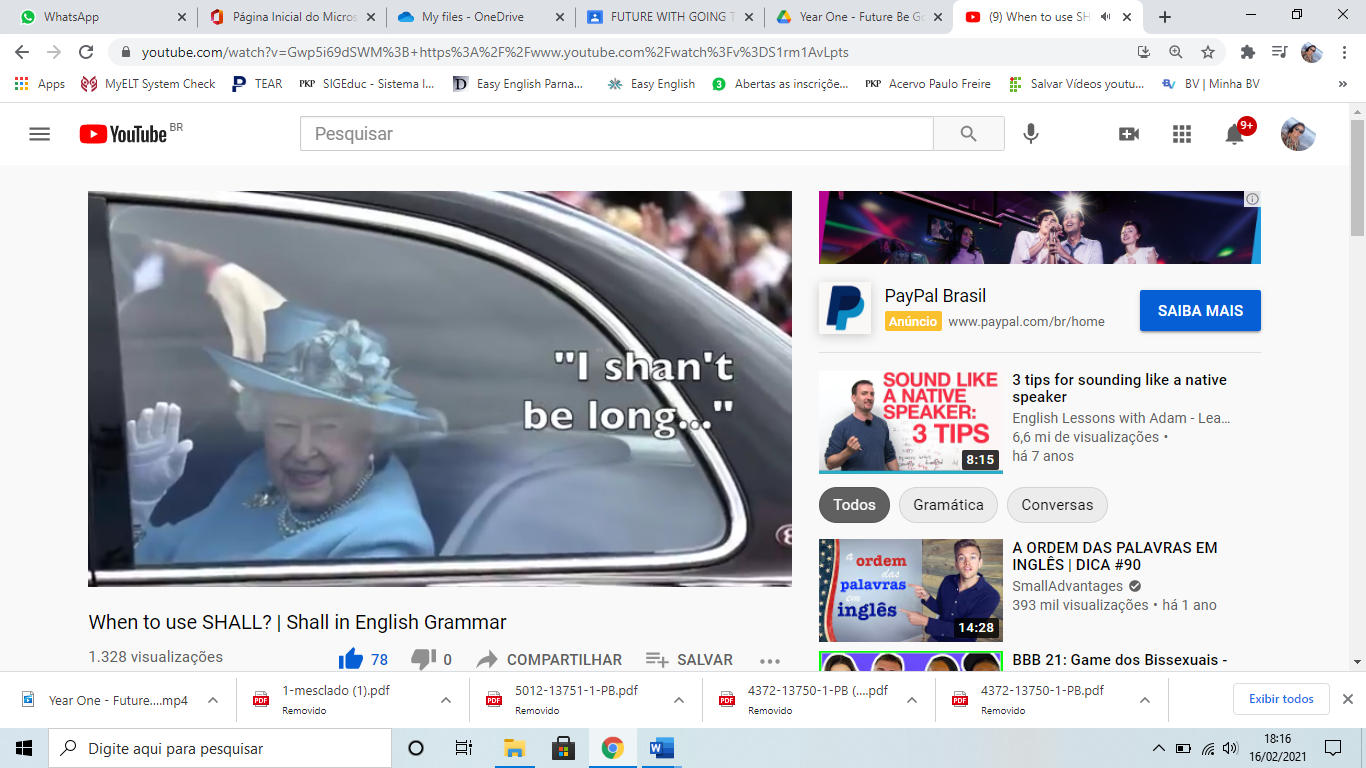 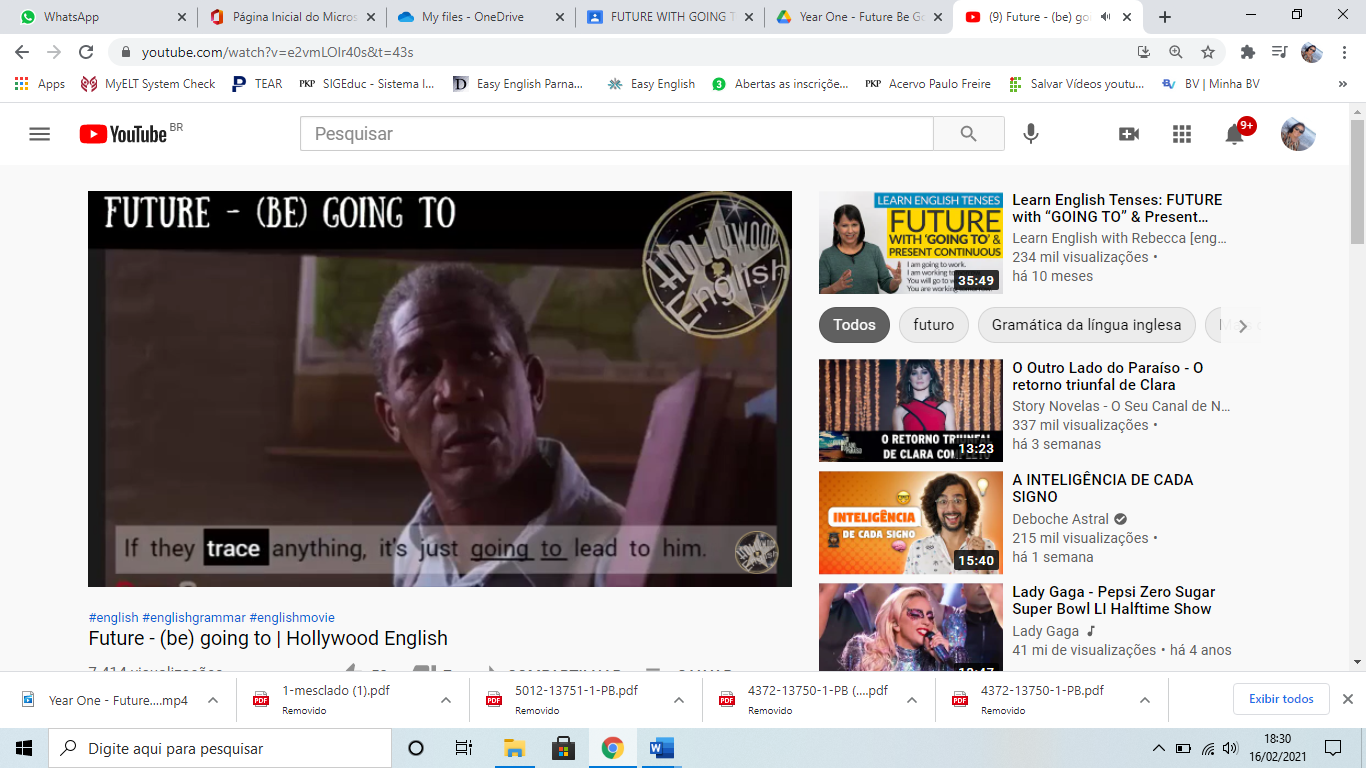 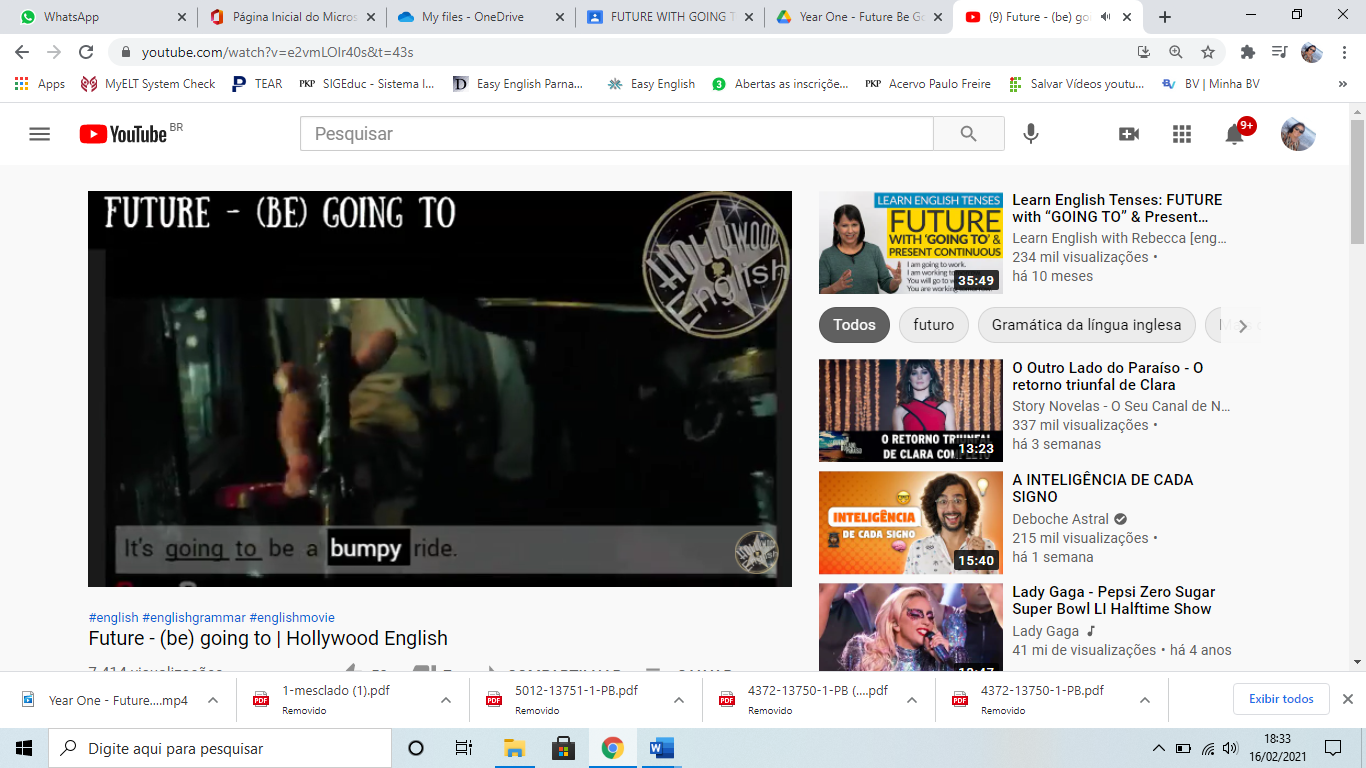 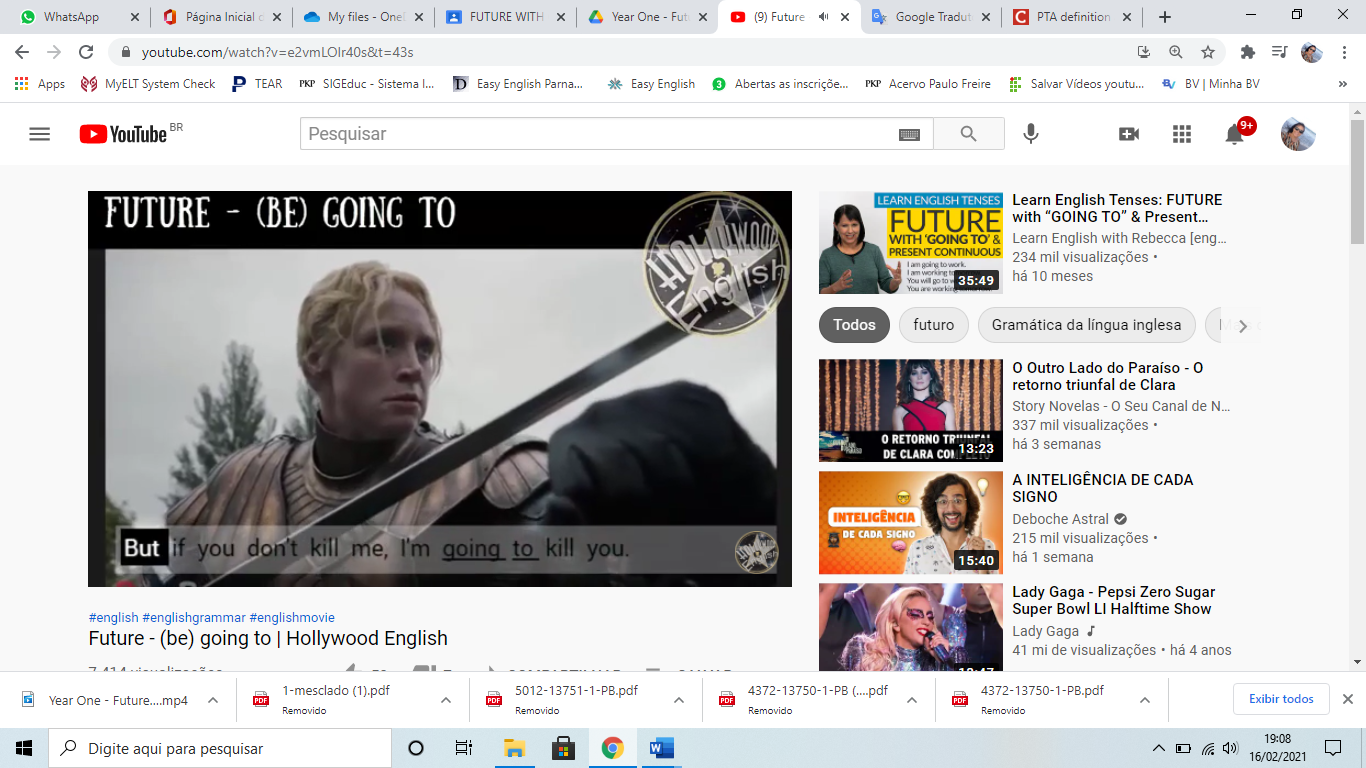 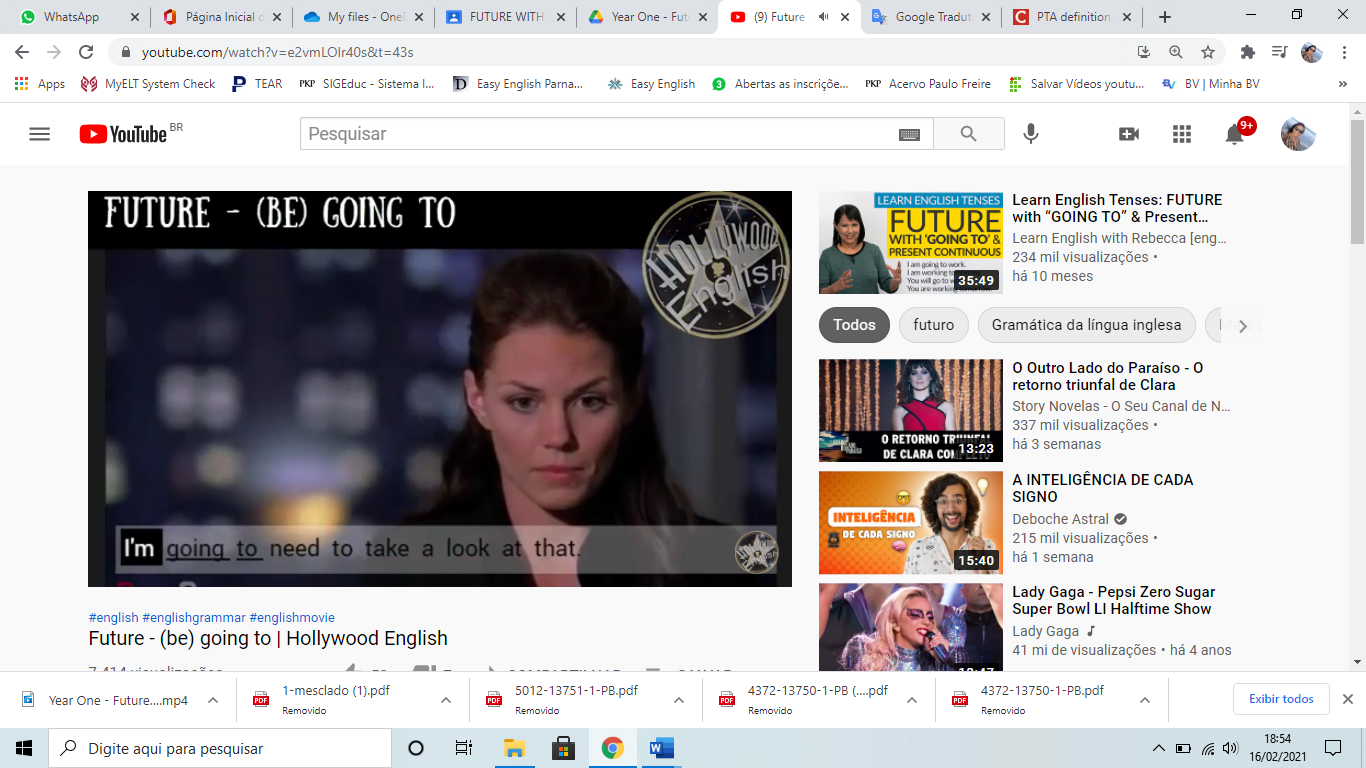 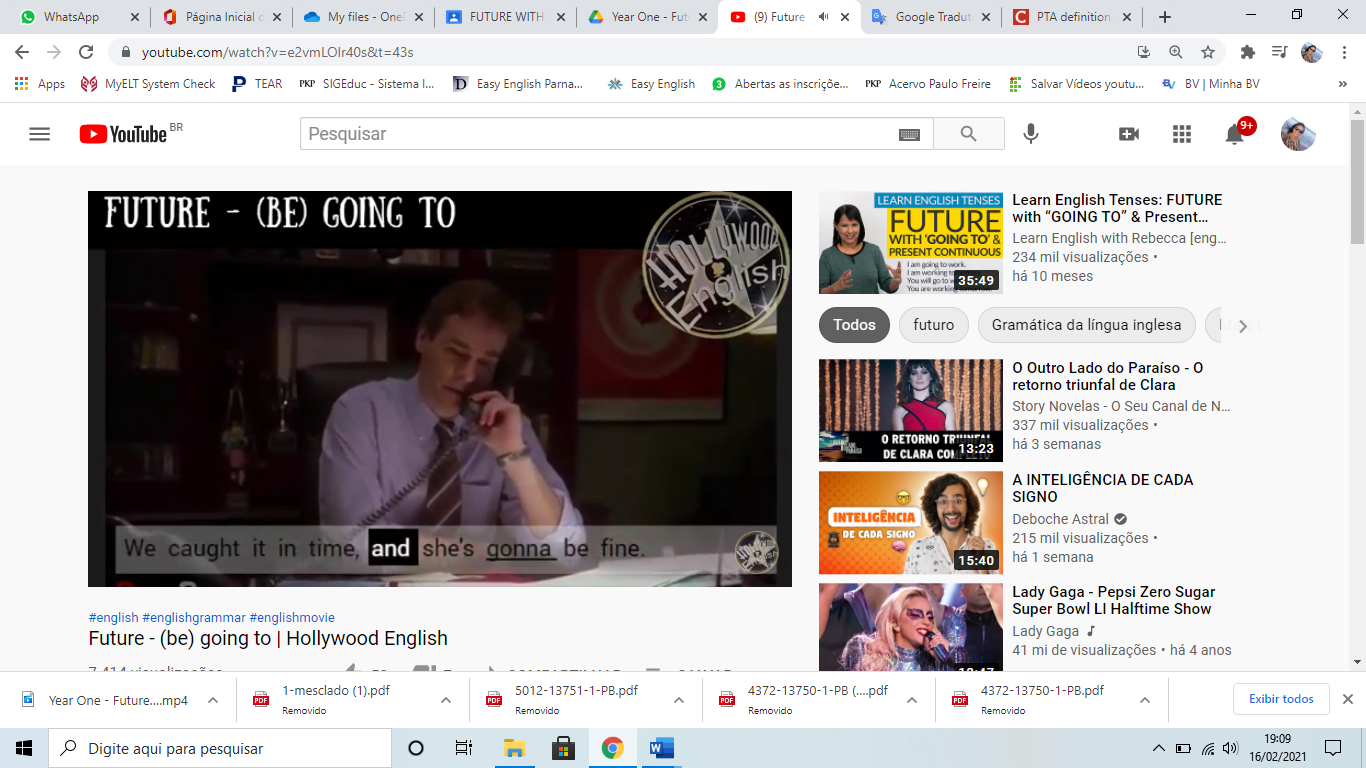 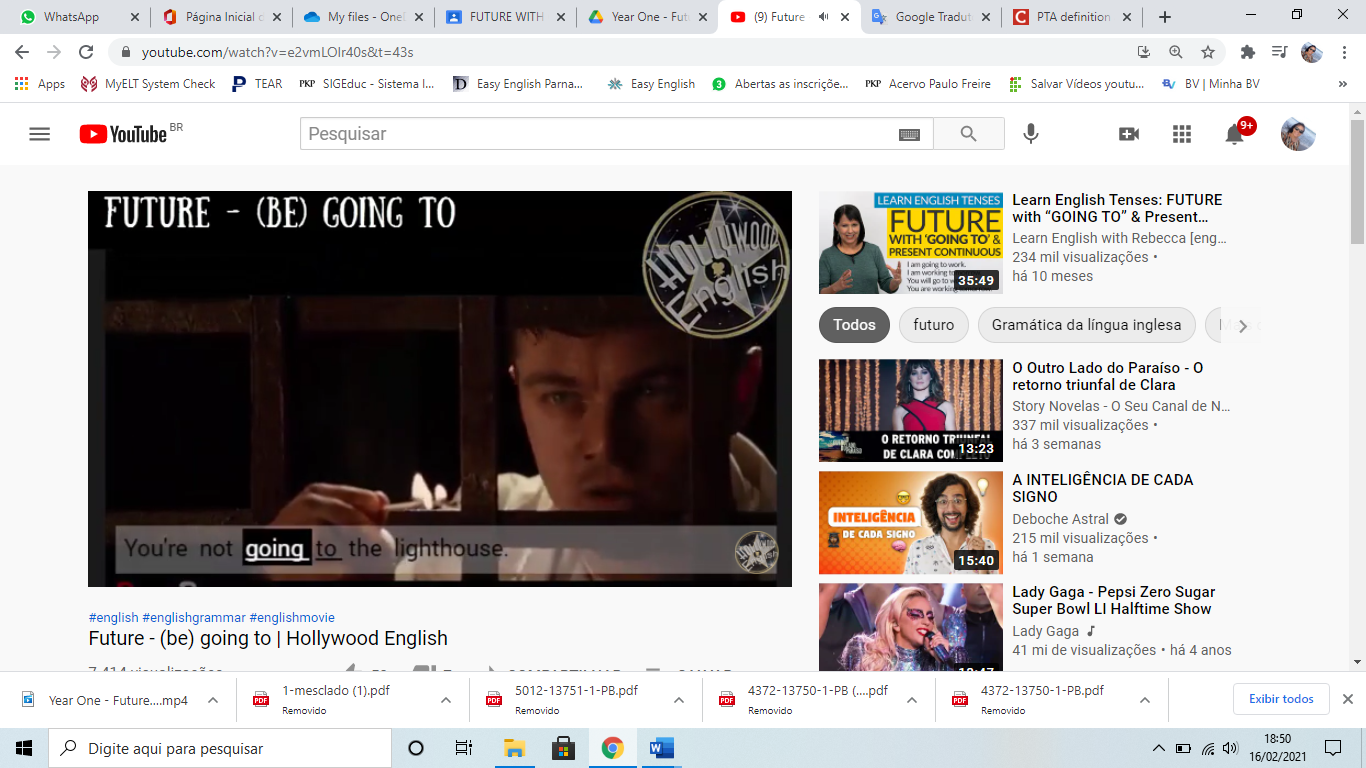 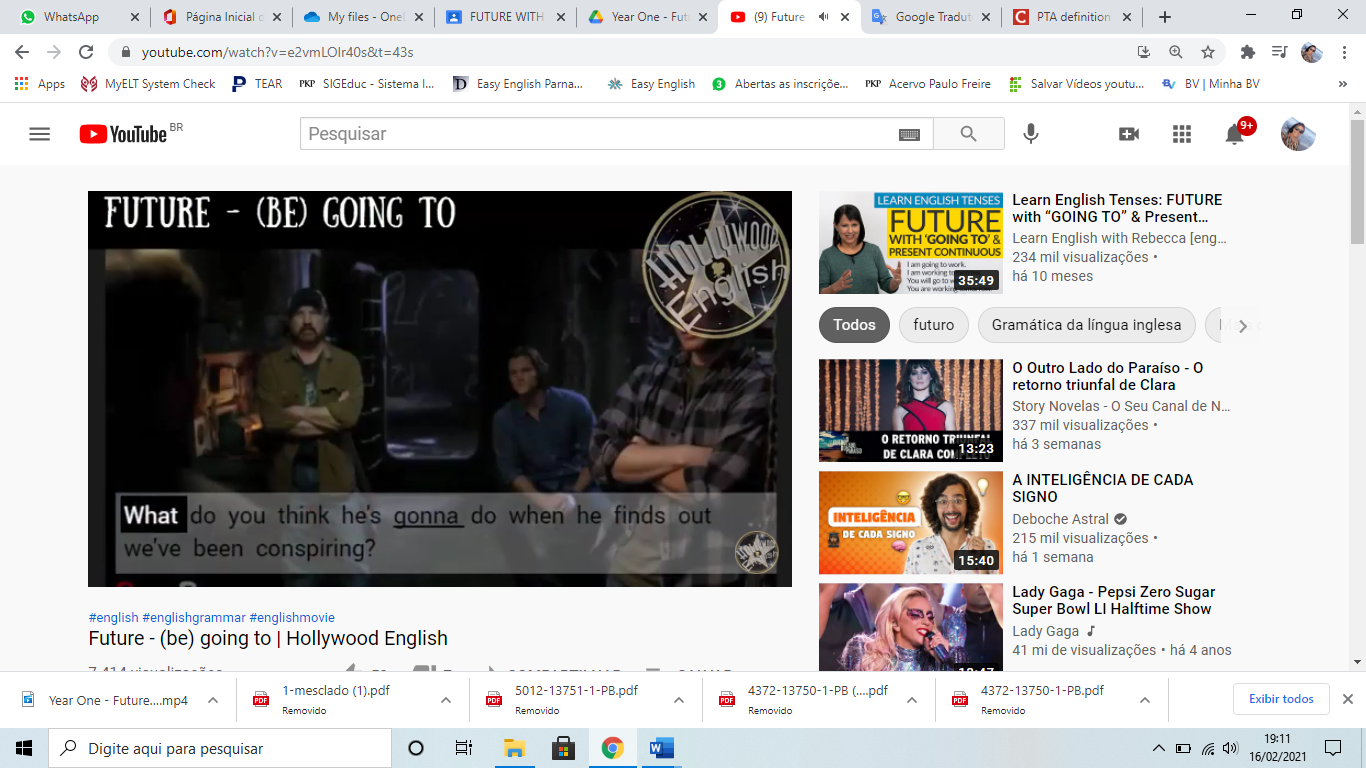 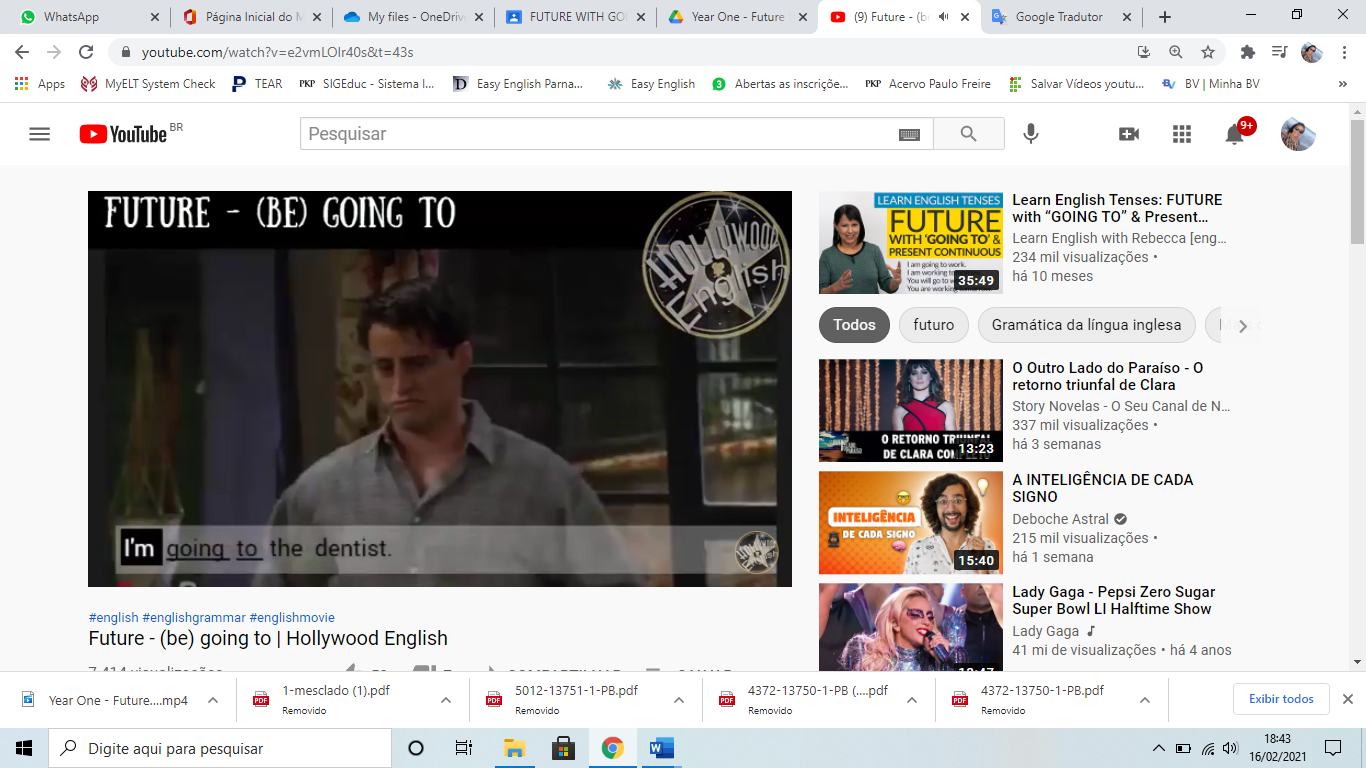 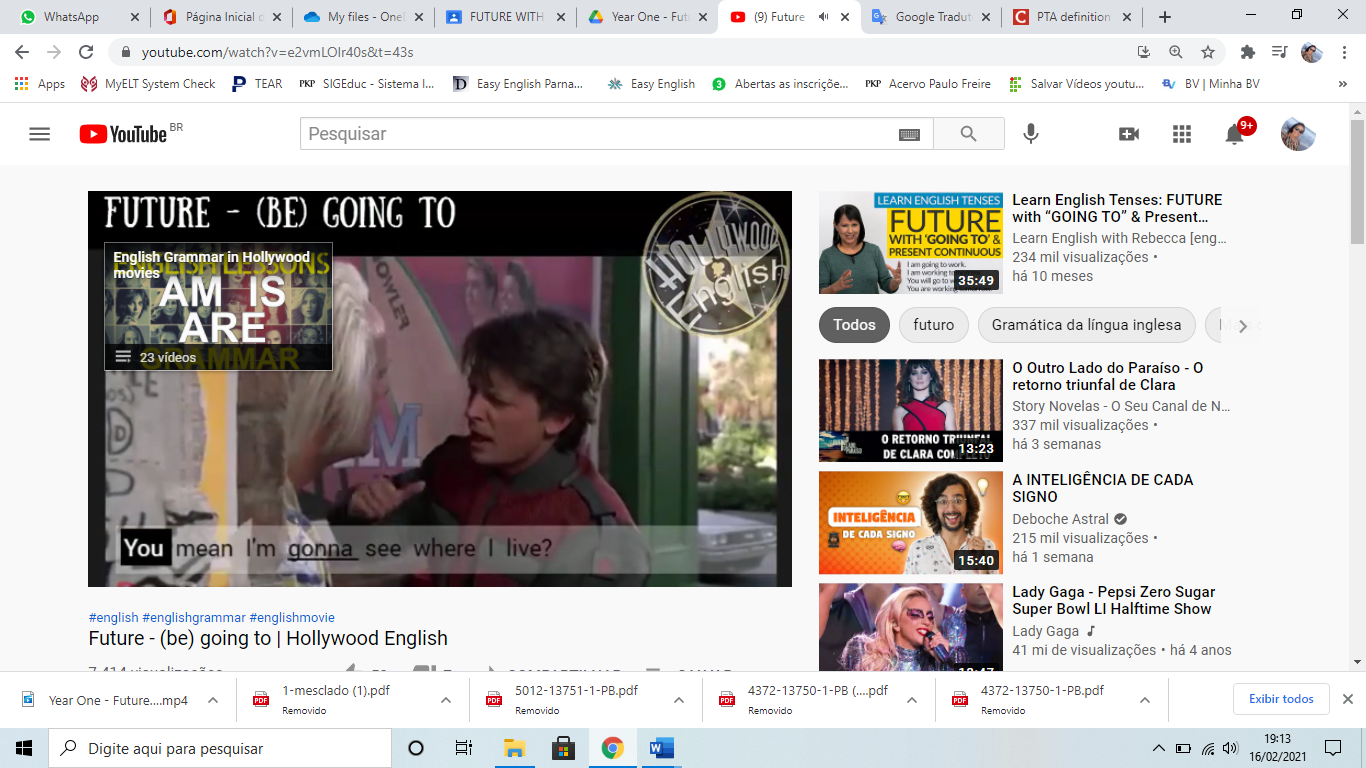 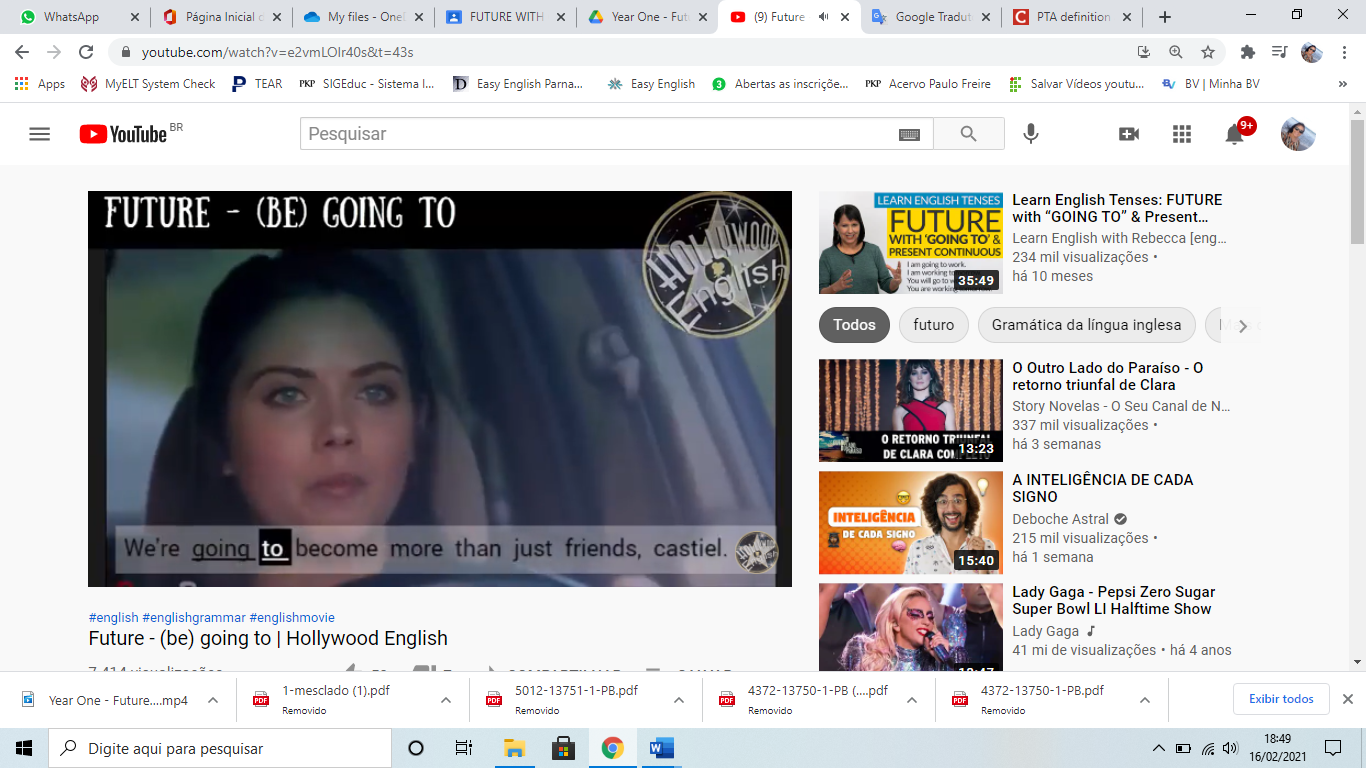 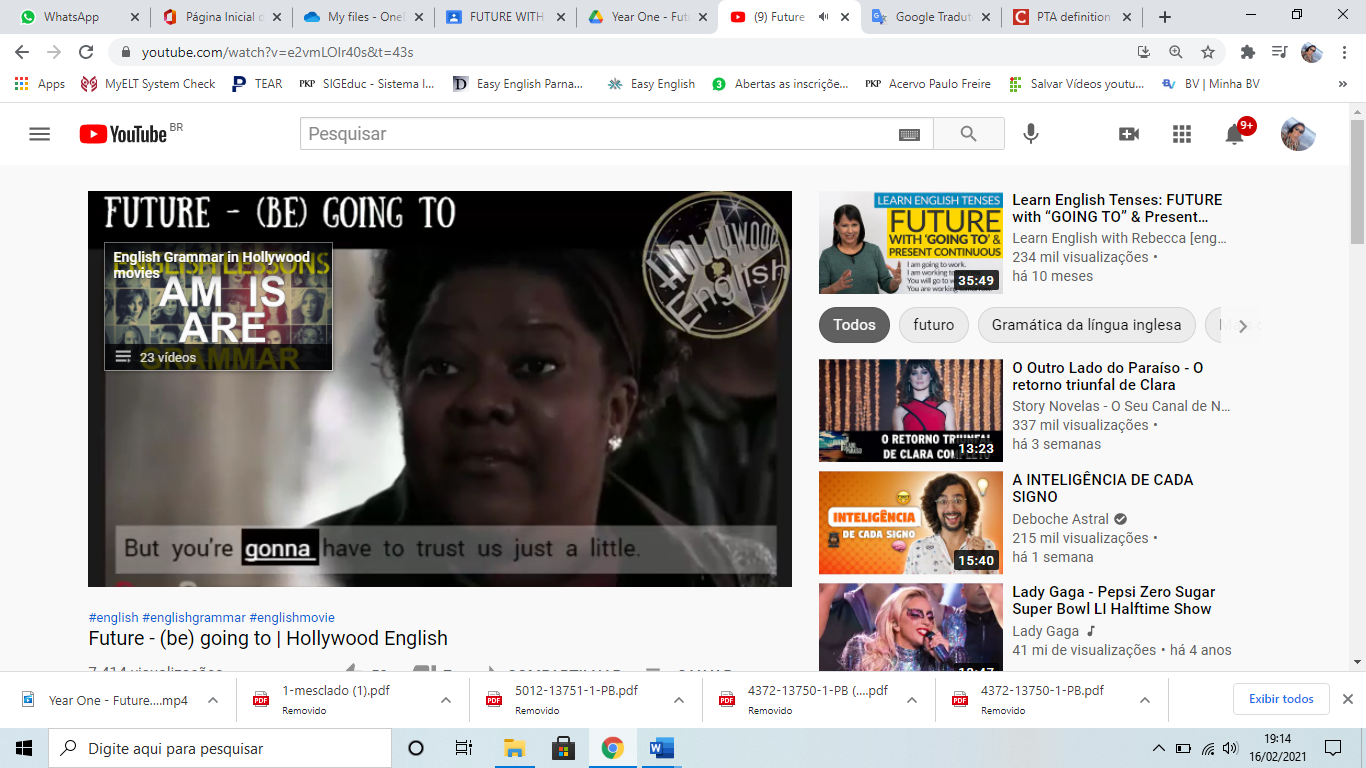 